State of LouisianaState Licensing Board for Contractors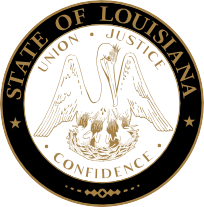 Commercial boardMeeting agendaThursday, October 15, 2020, 9:30 a.m.ROLL CALL – Ms. Tarah Revette PLEDGE OF ALLEGIANCE – Mr. Brian J. Bordelon, MemberINVOCATION & INTRODUCTION – Judge Darrell White, Retired, Hearing OfficerConsideration of the September 17, 2020 Commercial Board Meeting Minutes.Welcome / Introductions – Mr. Michael McDuff, Executive DirectorPublic Comment (Non-Agenda Items)NEW BUSINESSCompliance HearingS: N-Tex Roof Systems, Inc., Melissa, Texas– Consideration of alleged violations for entering into a contract with an unlicensed contractor to perform work on the Parc at Denham Springs Apartments Phase II project ($1,061,698.17) in Denham Springs, Louisiana. La. R.S. 37:2158(A)(4), 2 counts.Michael D. Doiron, Baton Rouge, Louisiana – Consideration of an alleged violation for failure to maintain adequate records and provide such to the Board within 72 hours upon request on the Carlotta Apartments project ($180,000.00) in Baton Rouge, Louisiana. La. R.S. 2158(A)(3) and Rules and Regulations of the Board Section 135(A).Peppers Plumbing Repair, LLC, Lafayette, Louisiana – Consideration of an alleged violation for acting as a contractor to perform work without possessing a Louisiana State contractor’s license on five new home construction plumbing projects ($73,871.23) in Lafayette, Louisiana. La. R.S. 37:2160(A)(1), 5 counts.Culbertson Contractors, LLC, Brookhaven, Mississippi – Consideration of alleged violations for entering into contracts with unlicensed contractors to perform work on the Dollar Tree Store project ($364,554.08) in Shreveport, Louisiana. La. R.S. 37:2158(A)(4), 2 counts.Romain Tower Inc., Houston, Texas – Consideration of an alleged violation for acting as a contractor to perform work without possessing a Louisiana State contractor’s license on the Small Cell Service project ($352,907.70) in multiple locations, Louisiana. La. R.S. 37:2160(A)(1).a)  	STOA Construction, L.L.C., Hammond, Louisiana – Consideration of an alleged violation for entering into a contract with an unlicensed contractor to perform work on The Waters at Southpark project ($49,714.34) in Lake Charles, Louisiana. La. R.S. 37:2158(A)(4).b)  Innovative Home Techniques, LLC, Baton Rouge, Louisiana – Consideration of an alleged violation for acting as a contractor to perform work without possessing a Louisiana State contractor’s license on The Waters at Southpark project ($49,714.34) in Lake Charles, Louisiana. La. R.S. 37:2160(A)(1).a) 	Investment Contractors LLC, West Monroe, Louisiana – Consideration of an alleged violation for entering into a contract with an unlicensed contractor to perform work on the Fontana Townhomes project ($146,665.79) in West Monroe, Louisiana. La. R.S. 37:2158(A)(4).b) 	Angel Montelongo, Alvin, Texas – Consideration of an alleged violation for acting as a contractor to perform work without possessing a Louisiana State contractor’s license on the Fontana Townhomes project ($142,665.79) in West Monroe, Louisiana. La. R.S. 37:2160(A)(1).R Construction Company of Texas, Buffalo, Texas – Consideration of an alleged violation for performing work outside the classification for which they are licensed on the Pipeline Red River Parish project ($882.355.00) in Hall Summit, Louisiana. La. R.S. 37:2159(B).Rhodric Randle d/b/a Randle's Remodeling & H.I. Contractor, Monroe, Louisiana – Consideration of an alleged violation for acting as a contractor to perform work without possessing a Louisiana State contractor’s license on the Saint Luke AME Church project ($72,560.00) in Montgomery, Louisiana. La. R.S. 37:2160(A)(1).a)  	Tejani & Dahal Investments, L.L.C., West Monroe, Louisiana – Consideration of an alleged violation for entering into a contract with an unlicensed contractor and for failure to maintain adequate records and provide such to the Board within 72 hours upon request on the Comfort Inn & Suites project ($632,782.98) in West Monroe, Louisiana. La. R.S. 37: 2158(A)(4), 2158(A)(3) and Rules and Regulations of the Board Section 135(A).b)  ESP Brothers Construction LLC, West Monroe, Louisiana – Consideration of an alleged violation for acting as a contractor to perform work without possessing a Louisiana State contractor’s license on the Comfort Inn & Suites project ($374,080.75) in West Monroe, Louisiana. La. R.S. 37:2160(A)(1).Texas Greenhouse Company, Inc., Fort Worth, Texas – Consideration of an alleged violation for acting as a contractor to perform work without possessing a Louisiana State contractor’s license on the Gardens of Somerset project ($112,098.00) in Sterlington, Louisiana. La. R.S. 37:2160(A)(1).STATUTORY CITATIONS:OLD BUSINESSREQUEST FOR REHEARING:Osman Construction LLC, New Orleans, Louisiana – Consideration of an alleged violation for failure to maintain adequate records and provide such to the Board within 72 hours upon request on the Campion at Lafayette project ($240,000.00) in Lafayette, Louisiana. La. R.S. 37:2158(A)(3) and Rules and Regulations of the Board Section 135(A).September 17, 2020 Commercial Meeting Minutes [excerpt]Ms. Evans gave a summary of the allegations. No one was present on behalf of OSMAN CONSTRUCTION LLC. Investigator John Leblanc was called to the stand and was sworn in. Mr. Leblanc reviewed the exhibit packet and provided testimony for the board. Mr. Landreneau entered the exhibit packet into evidence and it was admitted. Mr. Lambert made a motion to find OSMAN CONSTRUCTION LLC to be in violation. Mr. Weston seconded. The motion passed. After discussion, Mr. Weston made a motion to suspend the license, to allow staff to reinstate the license once this matter is resolved to the staff’s satisfaction and to assess an administrative penalty of $500 in administrative costs. Mr. Lambert seconded. The motion passed.G.	APPLICATIONS; ADDITIONAL CLASSIFICATIONS; RECIPROCITY:Residential Building Subcommittee Report – Mr. BadeauxConsideration of additional classifications for residential licenses, residential applications and home improvement registrations as listed and attached to the agenda. (Pages 5-26)Consideration of the actions of the October 14, 2020 Residential Building Subcommittee.Consideration of reciprocity and exemption requests as listed and attached to the agenda. (Pages 27-30) – Mr. DupuyConsideration of mold remediation application as listed and attached to the agenda. (Page 31) – Mr. LambertConsideration of additional classifications as listed and attached to the agenda. (Pages 32-33) – Mr. LambertConsideration of commercial applications as listed and attached to the agenda. (Pages 34-47) – Mr. LambertH.	REPORTS:	1.	Staff Report – Ms. Dupuy	2.	Legislative/Rules and Regulations Report – Mr. Fenet	3.	Finance Report – Mr. Dupuy EXECUTIVE SESSION (IF Necessary)ADJOURNMENT*Licenses/Registrations issued once all requirements were met.MEETING ATTENDANCE PROTOCOL:Everyone entering the Louisiana State Licensing Board for Contractors Building and the Board Room must wear a mask at all times.  Everyone MUST follow the signs placed on each row of the spectator seating area to maintain social distancing and sit only in rows marked and only in chairs with an agenda placed on it.Additional classifications for residential licenses(Pending all requirements being met)Company Name/Classification										Lic. No.CREST EXTERIORS LOUISIANA, LLC 	886591	1209 N Ave., Suite 13, Plano, TX 75074	RESIDENTIAL BUILDING CONTRACTORResidential Applications FOR LICENSE(Pending All Requirements Being Met)COMPANY NAMES3F EQUIPMENT & SERVICES, LLC	224 Melbry Road, Lafayette, LA 70508	RESIDENTIAL BUILDING CONTRACTOR*42 CROWNS CONSTRUCTION, LLC	312 Autumn Ridge Drive, Bossier City, LA 71111	RESIDENTIAL BUILDING CONTRACTOR; RESIDENTIAL SWIMMING POOLSABOVE & BEYOND ROOFING LLC	16 Dumaine Drive, Covington, LA 70433	RESIDENTIAL ROOFINGADAMS, ALEX BRYANT	130 Terrace Oak Lane, Broussard, LA 70518	RESIDENTIAL BUILDING CONTRACTORADVANCED CONSTRUCTION GROUP, INC.	10425 NW 37Th Terrace, Doral, FL 33178	RESIDENTIAL BUILDING CONTRACTORADVANCED PROPERTY RESTORATION SERVICES, LLC	1575 Hwy 411 NE, Ste. 108, Cartersville, GA 30121	RESIDENTIAL BUILDING CONTRACTORAFFLUENT EXTERIORS LLC	6102 Nashua Ct., Austin, TX 78746	RESIDENTIAL ROOFINGAGC CONSTRUCTION LLC	112 Noel Drive, Westwego, LA 70094	RESIDENTIAL BUILDING CONTRACTORAHLERS ROOFING AND CONSTRUCTION LLC	7709 Davis Blvd., North Richland Hills, TX 76182	RESIDENTIAL BUILDING CONTRACTORAIDEN HOMES LLC	16350 Ole Homestead Lane, Prairieville, LA 70769	RESIDENTIAL BUILDING CONTRACTORAJEB CONSTRUCTS LLC	2522 Lavender Street, New Orleans, LA 70122	RESIDENTIAL BUILDING CONTRACTORALLIANCE ROOFING LLC	4364 Stumberg Lane, Baton Rouge, LA 70816	RESIDENTIAL ROOFINGAMERICAN MADE HOMES LLC	13213 Clint Street, Walker, LA 70785	RESIDENTIAL FRAMING (SUBCONTRACT LABOR ONLY)ANCHOR ROOFING, INC.	3511 Bering Drive, Houston, TX 77057	RESIDENTIAL ROOFINGAPEX FACILITY SERVICES LLC	1919 Oxmoor Rd Ste 232, Birmingham, AL 35209	RESIDENTIAL ROOFINGAPEX ROOFING CONSULTANTS LLC	7076 S Alton Way, Bldg G, Centennial, CO 80112	RESIDENTIAL ROOFINGA-PLUS CONTRACTORS, LLC	1103 1/2 College St, Shreveport, LA 71106	RESIDENTIAL BUILDING CONTRACTORARMENTOR BUILDERS, L.L.C.	5663 Bullwhip Road, Iowa, LA 70647	RESIDENTIAL BUILDING CONTRACTORARTESIAN POOLS LLC	13244 Babin Estates Dr., Gonzales, LA 70737	RESIDENTIAL SWIMMING POOLSAUSTIN WINDSTORM CONSTRUCTION, INC.	1310 FM 646 RD W Suite 1, Dickinson, TX  77539	RESIDENTIAL FRAMINGB.C ROOFING SALES AND REPAIR, LLC	629 Bethel Road, Deville, LA 71328	RESIDENTIAL BUILDING CONTRACTORBEST TEAM CONSTRUCTION SERVICES, LLC	4579 Abbotts Bridge Rd Suite #5, Duluth, GA 30097	RESIDENTIAL ROOFINGBILCO, INC.	9451 Pensacola Blvd., Pensacola, FL 32534	RESIDENTIAL ROOFING*BLANCO BROTHERS CONSTRUCTION LLC	3232 N Sherwood Forest Drive, Baton Rouge, LA  70814	RESIDENTIAL FRAMING (SUBCONTRACT LABOR ONLY); RESIDENTIAL ROOFING (SUBCONTRACT LABOR ONLY)BOUCVALT CONSTRUCTION AND RESTORATION LLC420 Roseland Parkway, New Orleans, LA 70123	RESIDENTIAL BUILDING CONTRACTORBOWLES II, MARK STEVEN	160 Kristen Lane #7, Wylie, TX 75098	RESIDENTIAL ROOFING*BRAD DAVIS CONSTRUCTION LLC	529 W. Main Street, New Iberia, LA  70560	RESIDENTIAL BUILDING CONTRACTORBRIZO CONSTRUCTION, LLC	600 Gulf Fwy, Suite 228, Texas City, TX 77591	RESIDENTIAL BUILDING CONTRACTORBROWNLOW'S CONSTRUCTION, LLC	47085 Willow Drive, Robert, LA 70455	RESIDENTIAL BUILDING CONTRACTOR*BRP CONSTRUCTION LLC	41169 Tiffany Road, Prairieville, LA 70769	RESIDENTIAL BUILDING CONTRACTORBULL DEMOLITION AND DUMPSTER COMPANY	31 Painted Rock Court, Frisco, TX 75033	RESIDENTIAL BUILDING CONTRACTORBUNDY CONSTRUCTION LLC	PO Box 14537, Baton Rouge, LA 70806	RESIDENTIAL BUILDING CONTRACTOR*BUSHNELL CONTRACTING LLC	2482 Manchester Rd, Iowa, LA 70647	RESIDENTIAL BUILDING CONTRACTORC & M BOYS, LLC	59424 Opal Street, Slidell, LA 70461	RESIDENTIAL BUILDING CONTRACTORC & M BUILDER, L.L.C.	219 Metairie Lawn Drive, Metairie, LA 70001	RESIDENTIAL BUILDING CONTRACTORCA ROOFING LLC	3700 Victoria Dr. Trlr 36, Baton Rouge, LA 70812	RESIDENTIAL ROOFING; RESIDENTIAL ROOFING (SUBCONTRACT LABOR ONLY)CASEY CIVIL, L.L.C.	66 N Court Villa Drive, Mandeville, LA 70471	RESIDENTIAL BUILDING CONTRACTOR*CATALEYA CUSTOM BUILD LLC	1527 Congress Street, New Orleans, LA 70117	RESIDENTIAL BUILDING CONTRACTORCLEMENTS BUILDERS, L.L.C.	2671 Doyle Melancon Rd Lot 45, Breaux Bridge, LA 70517	RESIDENTIAL BUILDING CONTRACTORCOBRA X CONSTRUCTION, LLC	2108 Bancroft Street, Lake Charles, LA 70607	RESIDENTIAL BUILDING CONTRACTORCONSTRUCTION SPECIALTIES AND HARDSCAPES LLC	502 Willow Bend, Youngsville, LA 70592	RESIDENTIAL BUILDING CONTRACTORCROSS CONSTRUCTION & CONTRACTORS LLC	733 Avenue B, Westwego, LA 70094	RESIDENTIAL BUILDING CONTRACTORCUSTOM CONSTRUCTION AND RESTORATIONS, L.L.C.	728 N. Theard St., Covington, LA 70433	RESIDENTIAL BUILDING CONTRACTORD. BOONE ENTERPRISE LLC	4571 Feliciana Drive, New Orleans, LA 70126	RESIDENTIAL FOUNDATIONS; RESIDENTIAL FRAMINGDABNEY, JADE SHEPHERD	7640 Crestmont Rd., New Orleans, LA 70126	RESIDENTIAL BUILDING CONTRACTORDIVERSIFIED MARINE SERVICES, L.L.C.	265 Company Canal Road, Bourg, LA  70343	RESIDENTIAL BUILDING CONTRACTORDJ INVESTMENTS78, LLC	1645 Shirley Drive, New Orleans, LA 70114	RESIDENTIAL BUILDING CONTRACTORELITE ROOFING LA LLC	PO Box 2661, Crowley, LA 70527	RESIDENTIAL ROOFINGELIZON2 FRAMING, LLC	118 Eauclair Drive, Thibodaux, LA 70301	RESIDENTIAL FRAMING (SUBCONTRACT LABOR ONLY)ELLIS, CHRISTOPHER BRADLEY	2402 Brutus Drive, New Caney, TX 77357	RESIDENTIAL ROOFINGEP CONSTRUCTION, LLC	1536 Cherry Street, Slidell, LA 70460	RESIDENTIAL FOUNDATIONS (SUBCONTRACT LABOR ONLY)ERNIE SMITH & SONS ROOFING, LLC	19422 Highway 6, Ste. B, Manvel, TX 77578	RESIDENTIAL ROOFINGFAITH J. CONSTRUCTION INC.	21506 Gentry Rd., Cypress, TX  77429	RESIDENTIAL MASONRY/STUCCO; RESIDENTIAL ROOFINGFGG MASONRY LLC	30879 Burgess Road, Denham Springs, LA 70726	RESIDENTIAL MASONRY/STUCCO (SUBCONTRACT LABOR ONLY)FLORES, EDUARDO	2451 HWY 752, Opelousas, LA 70570	RESIDENTIAL BUILDING CONTRACTORG.T. CONSTRUCTION, LLC	629 Huntington Drive, Brandon, MS 39047	RESIDENTIAL BUILDING CONTRACTORGARCIA JR., HUMBERTO	9963 FM 521 Rd., Rosharon, TX 77583	RESIDENTIAL ROOFINGGOLDEN PROPERTIES & DEVELOPMENT LLC	401 Rodeo Drive, Opelousas, LA 70570	RESIDENTIAL BUILDING CONTRACTORGOODFELLOW ROOFING LLC	201 Rue Beauregard Ste 202, Lafayette, LA 70508	RESIDENTIAL ROOFINGGREEN RHINO CONSTRUCTION, LLC, THE	15161 Stafford Estates, Gonzales, LA 70737	RESIDENTIAL FRAMING (SUBCONTRACT LABOR ONLY)GUARDIAN RHETT DESPEAUX LLC	22414 Emerald Point Lane, Tomball, TX 77375	RESIDENTIAL ROOFINGHALO CONSTRUCTION GROUP LLC	110 Elizabeth Street, Mangham, LA 71259	RESIDENTIAL BUILDING CONTRACTORHAYNES & COMPANY LLC	2202 Government St., Baton Rouge, LA  70806	RESIDENTIAL BUILDING CONTRACTORHOME MADE DREAMS, L.L.C.	56 Legacy Drive, Haughton, LA 71037	RESIDENTIAL BUILDING CONTRACTORHOUSTON RIVER ROOFING LLC	2718 Judie Street, Sulphur, LA 70663	RESIDENTIAL BUILDING CONTRACTORIDO INVESTMENTS, LLC	2304 Manhattan Blvd Ste. 1, Harvey, LA 70058	RESIDENTIAL BUILDING CONTRACTORINFINITY ROOFING & SIDING, INC.	18000 Groeschke Road, Suite G7, Houston, TX 77084	RESIDENTIAL ROOFINGINTEGRITY DESIGN-BUILD CORP	PO Box 810, Robert, LA 70455	RESIDENTIAL BUILDING CONTRACTORJ.C. METAL ROOFING INC	3450 Alemeda St Ste 339, Lake Charles, LA 70605	RESIDENTIAL FRAMING (SUBCONTRACT LABOR ONLY); RESIDENTIAL ROOFING*JEREMY KNICELY CONSTRUCTION, INC.	P.O. Box 6752, Shreveport, LA  71136	RESIDENTIAL BUILDING CONTRACTORJERRY GLEN MOSS LLC	768 Aline Street, Jena, LA 71342	RESIDENTIAL BUILDING CONTRACTORJH ALFRED CONSTRUCTION, INC.	1062 Weatherford Drive, Breaux Bridge, LA 70517	RESIDENTIAL BUILDING CONTRACTOR*JOANOS CONSTRUCTION LLC	8876 B Sunnyside Drive, La Place, LA 70068	RESIDENTIAL BUILDING CONTRACTORJOHNSON DRYWALL AND PAINT LLC	PO Box 7495, Alexandria, LA  71306	RESIDENTIAL BUILDING CONTRACTOR*JR & CO., INC.	1201 W 31St Street, Suite #1, Kansas City, MO 64108	RESIDENTIAL BUILDING CONTRACTORK & P CONSULTING, LLC	6400 Genevieve Drive, Alexandria, LA 71301	RESIDENTIAL BUILDING CONTRACTORKALIMERA GROUP LLC	4491 Venus St., New Orleans, LA 70122	RESIDENTIAL BUILDING CONTRACTOR*KANN CONTRACTORS OF LOUISIANA LLC	PO Box 74955, Baton Rouge, LA 70874	RESIDENTIAL BUILDING CONTRACTORKARMA DREAM HOMES LLC	26 Monte Carlo Drive, Kenner, LA 70065	RESIDENTIAL BUILDING CONTRACTORKOALA ROOFING LLC	6409 Fayetteville Road Ext, Suite C-278, Durham, NC 27713	RESIDENTIAL ROOFINGKOVAC/JMJ CONST., INC.	100 River Point Dr., West Monroe, LA 71291	RESIDENTIAL BUILDING CONTRACTORKREEGA CONSTRUCTION, LLC	4705 Cleveland Place, Metairie, LA 70003	RESIDENTIAL BUILDING CONTRACTORL.A. TAYLOR SERVICE INCORPORATED	921 Odeon Ave, New Orleans, LA 70114	RESIDENTIAL BUILDING CONTRACTORL.M.B. BUILDERS, L.L.C.	2590 Bellevue Lakes, Paulina, LA 70763	RESIDENTIAL BUILDING CONTRACTOR*LA CONSULTANTS, LLC	102 Marsh Drive, Lafayette, LA  70507	RESIDENTIAL BUILDING CONTRACTOR*LAFAYETTE CONCRETE LLC	1003 W University Ave., Lafayette, LA 70506	RESIDENTIAL BUILDING CONTRACTOR*LAKEVIEW CONSTRUCTION & DEVELOPMENT L.L.C.	6138 Vicksburg Street, New Orleans, LA 70124	RESIDENTIAL BUILDING CONTRACTOR*LINEAR ROOFING & GENERAL CONTRACTORS, LLC	1135 Kinwest Pkwy Suite 150, Irving, TX 75063	RESIDENTIAL ROOFINGLOUVIERE'S ROOFING & CONSTRUCTION L.L.C.	507 Felix Street, Jeanerette, LA 70544	RESIDENTIAL BUILDING CONTRACTORMAVERICK REALTY DEVELOPMENT LLC	148 S Dowlen PMB 701, Beaumont, TX 77707	RESIDENTIAL BUILDING CONTRACTORMENDOZA CONSTRUCTION LLC	142 Beau Pre Drive, Mandeville, LA 70471	RESIDENTIAL BUILDING CONTRACTOR*MILLENNIUM ROOFING AND CONSTRUCTION, LLC	10948 NW Expressway, Suite 3, Yukon, OK 73099	RESIDENTIAL ROOFING*MINT PROPERTIES,  L.L.C.	PO Box 411, Metairie, LA 70004	RESIDENTIAL BUILDING CONTRACTORMORGAN, CANDICE	8671 Interstate 10 East, Orange, TX 77630	RESIDENTIAL BUILDING CONTRACTORMORNING GLORY HOMES LLC	11320 Parkwood Ct North, New Orleans, LA 70128	RESIDENTIAL BUILDING CONTRACTORMULLINS JR., MORTON	PO Box 2070, Porter, TX 77365	RESIDENTIAL ROOFINGNITECH ROOFING AND GENERAL CONTRACTING, LLC	21909 S. Amber Dr., Claremore, OK 74019	RESIDENTIAL ROOFINGNOAH BYRD CONSTRUCTION LLC	100 Westwood Drive, West Monroe, LA 71292	RESIDENTIAL FOUNDATIONS (SUBCONTRACT LABOR ONLY)NOLA MAN CONSTRUCTION, LLC	842 Lawrence Dr., Gretna, LA 70056	RESIDENTIAL BUILDING CONTRACTOROGDEN PAINTING, INC.	529 Hidden Lake Court, Baton Rouge, LA 70810	RESIDENTIAL BUILDING CONTRACTOR*PARAGON FENCE, LLC	410 E. College St., Ste. A, Lake Charles, LA 70605	RESIDENTIAL BUILDING CONTRACTORPERFECT TOUCH CONTRACTOR SERVICES LLC	225 Acadia Dr., Westwego, LA 70094	RESIDENTIAL BUILDING CONTRACTORPROSHIELD ROOFING SYSTEMS LLC	2592 E. Robinwood Drive, Lake Charles, LA 70611	RESIDENTIAL BUILDING CONTRACTOR*PUEBLA CONSTRUCTION LLC	11420 Airline Hwy Suite 105, Baton Rouge, LA 70816	RESIDENTIAL BUILDING CONTRACTORQUICK ROOFING, LLC	925 E Kennedale Parkway, Kennedale, TX 76060	RESIDENTIAL ROOFINGRAU BUILDS, LLC	826 Newman Ave., New Orleans, LA 70121	RESIDENTIAL BUILDING CONTRACTORRDR MASONRY, LLC	5515 W Creole Hwy, Cameron, LA 70631	RESIDENTIAL MASONRY/STUCCOREAL ESTATE DEVELOPERS, L.L.C.	9880 NW 74Th Terrace, Doral, FL 33178	RESIDENTIAL BUILDING CONTRACTORREED'S METALS LLC OF DELAWARE	701 South King Street, Fayetteville, NC 28301	RESIDENTIAL BUILDING CONTRACTOR*RELIEF POOLS & PATIO LLC	9655 Perkins Rd., Ste.  C-152, Baton Rouge, LA 70810	RESIDENTIAL BUILDING CONTRACTORRENOVATION PROFESSIONALS, L.L.C.	5735 Vermillion Blvd, New Orleans, LA 70122	RESIDENTIAL BUILDING CONTRACTORROMEL ENTERPRISES, INCORPORATED	400 Lyman Ave, Rayne, LA  70578	RESIDENTIAL BUILDING CONTRACTORROSEWELL GROUP, INC., THE	PO Box 2226, Kitty Hawk, NC 27949	RESIDENTIAL BUILDING CONTRACTORS ROYAL LLC	1416 31st St., Kenner, LA 70065	RESIDENTIAL BUILDING CONTRACTORSAGE CONSTRUCTION, LLC	PO Box 258, Plattenville, LA 70393	RESIDENTIAL BUILDING CONTRACTORSAM PROFESSIONAL BUILDERS INC.	2149 Sutherland, Harvey, LA 70058	RESIDENTIAL BUILDING CONTRACTORSOUTHERN TOUCH CONSTRUCTION CO., INC.	8585 Business Park Drive, Shreveport, LA 71105	RESIDENTIAL BUILDING CONTRACTORSTAND FAST CONTRACTING & CONSULTING LLC	1206 Balsam Willow Trail, Orlando, FL 32825	RESIDENTIAL BUILDING CONTRACTORSTATELINES ROOFING AND CONSTRUCTION LLC	4212 Kenny St., Bossier City, LA 71112	RESIDENTIAL ROOFINGSTRIKER ROOFING & CONSTRUCTION, LLC	194 Industrial Blvd Ste 102, Mckinney, TX 75069	RESIDENTIAL BUILDING CONTRACTORSUPERIOR SURFACES, LLC	7628 Vanderkloot Avenue, New Orleans, LA  70127	RESIDENTIAL BUILDING CONTRACTORT&RV CONSTRUCTION, LLC	35696 Sam Baker Drive, Gonzales, LA 70737	RESIDENTIAL ROOFING (SUBCONTRACT LABOR ONLY)TAYLOR CUSTOM CONSTRUCTION LLC	670 Seyburn Court, Baton Rouge, LA 70808	RESIDENTIAL BUILDING CONTRACTORTBRI PROPERTIES LLC	4427 Tamarack Street, Lake Charles, LA 70605	RESIDENTIAL BUILDING CONTRACTORTD CONSTRUCTION GROUP LLC	515 Parkside Drive, Thibodaux, LA 70301	RESIDENTIAL BUILDING CONTRACTOR*TEE THIERRY CONSTRUCTION, "L.L.C."	1208 Sally Mae Street, Lake Charles, LA 70601	RESIDENTIAL BUILDING CONTRACTORTITAN BUILDING CONTRACTORS LLC	242 Lakecrest Ave., Baton Rouge, LA 70807	RESIDENTIAL BUILDING CONTRACTORTNC CONSTRUCTION LLC	PO Box 951, Slidell, LA 70459	RESIDENTIAL BUILDING CONTRACTORTOSCANO CONSTRUCTION, LLC	1845 Fig Street, Metairie, LA 70001	RESIDENTIAL BUILDING CONTRACTORTRITON POOLS LLC	302 Victoria Court, Thibodaux, LA 70301	RESIDENTIAL SWIMMING POOLSTROSCLAIR, JOSHUA JOSEPH	5228 Church Street, Lafitte, LA 70067	RESIDENTIAL BUILDING CONTRACTORTSC BUILDERS LLC	408 Wilson Street, Lafayette, LA 70501	RESIDENTIAL BUILDING CONTRACTORTWIN CITY BUILDERS, LLC	350 Desiard Plaza Drive, Monroe, LA 71203	RESIDENTIAL BUILDING CONTRACTORTWT MGT, LLC	7109 Hwy 1 Bypass, Natchitoches, LA 71457	RESIDENTIAL BUILDING CONTRACTOR*UNLIMITED CONTRACTING GROUP LLC	13228 Willowbrook Drive, New Orleans, LA  70129	RESIDENTIAL BUILDING CONTRACTORVELOCITY SERVICES GROUP LA, LLC	2300 Holloman, Conroe, TX 77301	RESIDENTIAL BUILDING CONTRACTORVIEYRA FRAMING, LLC	3600 East Louisiana St. DR, Kenner, LA  70065	RESIDENTIAL FRAMING (SUBCONTRACT LABOR ONLY)WALTON RESIDENTIAL SERVICES, LLC	8350 Mosley Rd, Houston, TX 77075	RESIDENTIAL FRAMING; RESIDENTIAL ROOFINGWATERTIGHT ROOFING AND CONSTRUCTION LLC	2924 Holly Street, Shreveport, LA 71104	RESIDENTIAL BUILDING CONTRACTORWEYLIN ROBICHAUX CONSTRUCTION LLC	705 Rue De Lion, New Iberia, LA 70563	RESIDENTIAL BUILDING CONTRACTORWILLIAM ALLEN CONSTRUCTORS LLC	8450 Madrid Avenue Suite C, Baton Rouge, LA 70814	RESIDENTIAL BUILDING CONTRACTORWOMACK AND SONS CONSTRUCTION GROUP, LLC	P.O. Box 653, Harrisonburg, LA  71340	RESIDENTIAL BUILDING CONTRACTORWYLIE CONSTRUCTION SERVICES, LLC	4830 Wilson Rd., Ste. 300 #50, Humble, TX 77396	RESIDENTIAL BUILDING CONTRACTOR*X-TREME DEVELOPMENT L.L.C.	3193 Jennifer Lane, Lake Charles, LA 70611	RESIDENTIAL BUILDING CONTRACTORYOU CALL WE HAUL SERVICES LLC	1118 Caesars Court, Lake Charles, LA 70611	RESIDENTIAL ROOFINGHOME IMPROVEMENT REGISTRATION APPLICATIONS(Pending All Requirements Being Met)COMPANY NAMES$MARTMONEY INVESTMENTS LLC	305 Brammer Ln., Lake Charles, LA 70615*1 CUSTOM CONSTRUCTION LLC	42274 Pleasant Ridge Road Ext, Ponchatoula, LA 7045424HR CONSTRUCTION, LLC	P O Box 7126, Houston, TX 77248*A&D RESTORATION LLC	6004 Pampus Lane, Bossier City, LA 71112A&S PARTNERSHIP LLC	P O Box 1801, Richmond, TX 77406*AAM BUILDERS LLC	5457 Marcia Ave., New Orleans, LA 70124ABP CONSTRUCTION LLC	201 Rue Beauregard, Suite 202, Lafayette, LA 70508ADVANCED ROOFING SOLUTIONS LLC	24314 Katex Blvd., Katy, TX 77493*AHLERS ROOFING AND CONSTRUCTION LLC	7709 Davis Blvd., North Richland Hills, TX 76182ALL THE WAY GROUP LLC	3307 Grand Way Ave., Baton Rouge, LA 70810ALL-STAR COMMERCIAL MAINTENANCE LLC	6606 Bellaire Drive, New Orleans, LA 70124*AMERICAN CRAFTSMAN BUILT, LLC	2735 Village Ct., Marrero, LA 70072APEX EXTREME EXTERIORS, LLC	121 Agnes St., Part, LA 70339APF ROOFING & RENO'S, LLC	504 Plantation Park Drive, Loganville, GA 30052*ARK CONSTRUCTION, LLC	411 Jackson Park Rd., Kannapolis, NC 28083ARNOLD GENERAL CONTRACTOR LLC	823 31st St., Kenner, LA 70065ARTESIAN POOLS LLC	13244 Babin Estates Dr., Gonzales, LA 70737*ASCHER BUILDING & DESIGN LLC	791 Bayou Pines East, Lake Charles, LA 70601BACKWOODS FABRICATORS, AND FOUNDATION SPECIALTIES, INC.	601 Efferson Lane, Greensburg, LA 70441BAYEUX CONSTRUCTION NOLA, LLC	914 Ninth St., New Orleans, LA 70115BAYOU PAINTING & RENOVATION SERVICES, L.L.C.	P. O. Box 794, Duson, LA  70529BAYOULAND BUILDERS, LLC	223 Beaver Road, Morse, LA 70559BB&K CONTRACTORS LLC	2612 Highway 1047, Amite, LA  70422BECK INDUSTRIES, LLC	5376 Camp Edgewood Rd., Dequincy, LA 70633BEINERT ROOFING & RESTORATION, LLC	6115 FM 762 Road, Suite 1400, Richmond, TX 77469BERDIS, TERRANCE E.	13010 Morris Rd., Alpharetta, GA 30004BERRYMAN ENTERPRISE INC OF TEXAS	P O Box 188, Ingleside, TX 78362BOONE, GREGORY W.	3565 Greinwich Blvd., Lake Charles, LA  70607BORDEN, ALLYSON ELAINE	128 Ashlawn Lane, Monroe, LA 71203*BOWLES II, MARK STEVEN	160 Kristen Lane #7, Wylie, TX 75098BRETT FURLOW RENOVATIONS LLC	262 Sophia Street, River Ridge, LA  70123*BRIZO CONSTRUCTION, LLC	600 Gulf Fwy, Suite 228, Texas City, TX 77591*BROUSSARD, JOSHUA LEE	16343 Pernecia Avenue, Greenwell Springs, LA  70739BRYCO HOLDING, LLC	511 Post Oak Blvd., Alexandria, LA 71303BSY SERVICES LLC	630 W Prien Lake Rd., Unit B, Lake Charles, LA 70601*BUFFINGTON, JOSHUA	428 Woodland Circle, Calhoun, LA 71225BUILDERS PRIDE CONSTRUCTION LLC	13361 Bluff Rd, Geismar, LA 70734*BUILDIT OF LOUISIANA, INC.	1520 Moss St., Apt. 2, Lake Charles, LA 70601*BUILT 2 LAST CONSTRUCTION LLC	3928 Alabama Ave., Kenner, LA 70065*BULLDOG BUILDERS & CONTRACTORS, LLC	8538 Bissell Road, Manvel, TX 77578BURGESS, CALDWELL JOSEPH	307 Ridgewood Boulevard, Alexandria, LA  71303*BURNETT'S REMODELING LLC827 Frazier St., Merryville, LA 70653BURSON INSULATION SERVICES CORPORATION	P O Box 152, Archibald, LA 71218BUTTS, EMMANUEL R.	704 Kent Street, Jeanerette, LA 70544C LUKE BUILDS, LLC	1625 Savanne Road, Houma, LA 70360*C.O. MONTGOMERY CONSTRUCTION SERVICES, L.L.C.	P O Box 552, Hewitt, TX 76643CANTU, JR., JUAN RAMON	301 Capewod, League City, TX 77573CAPITAL CITY OVERHEAD DOOR, L.L.C.	P O Box 536, Zachary, LA 70791*CDE FLOORING LLC	5624 Port Hudson Dr., Baton Rouge, LA 70817CHERRY, TODD JAMES	12249 Brandon Rd., Denham Springs, LA 70726COBRA X CONSTRUCTION, LLC	2108 Bancroft Street, Lake Charles, LA 70607*COUNTY LINE SERVICES LLC	P O Box 731612, Ormond Beach, FL 32173CREATIVE GENERAL CONTRACTORS LLC	739 Gladstone Dr., Gretna, LA 70056CREOLE SUSHI, LLC	2206 Harmony Street, New Orleans, LA 70115CROUCH CONSTRUCTION LLC	801 Wilshire Blvd Apt C, Metairie, LA 70005CUP A COCO INTERNATIONAL	104 Upperline Ave., Lafayette, LA 70501CUSTOM CONSTRUCTION AND RESTORATIONS, L.L.C.	728 N. Theard St., Covington, LA 70433CWL UNLIMITED CONCEPTED LLC	19053 Hwy 102, Jennings, LA 70546D & K MARINE CONSTRUCTION LLC	29105 Hwy 191, Many, LA 71449D N C SERVICES LLC OF WEST MONROE	301 Warren Dr., West Monroe, LA 71291DALEY, ALEC BRITTIN	6812 W. Calcasieu Dr., Lake Charles, LA 70605DELCO CONSTRUCTION LLC	P O Box 531, Dermott, AR 71638*DMV INDUSTRIES LLC	710 Brownswitch Rd. Suite A, Slidell, LA 70458DNA RENOVATIONS LLC	105 Pink St., Metairie, LA 70005*DSG SERVICES LLC	16126 N Galvez Ave., Prairieville, LA 70769DUPONT HOMES LLC	2100 Lakeshore Dr., Mandeville, LA 70448DUQUE ROOFING INC.	17424 Grand Parkway S., Suite 254, Sugar Land, TX 77479DUSAN GROUP LLC	4114 Saint Elizabeth Drive, Kenner, LA 70065EIG RESTORATION, INC.	P O Box 1277, Glen Rose, TX 76043ELITE ROOFING & CONSTRUCTION LLC OF TEXAS	201 Rue Beauregard, Suite 202, Lafayette, LA 70508ELITE ROOFING LLC	1300 Bay Area Blvd., #B135, Houston, TX 77058ESTEBAN CONSTRUCTION LLC	4300 Cameron St., Lafayette, LA 70506EVERETT BUILDERS, LLC	9821 Paragon Lane, Shreveport, LA 71115FUTURE NOW, LLC	P O Box 6352, New Orleans, LA 70174G & L EXQUISITE CONTRACTORS LLC	161 Pebble Beach Dr., Slidell, LA 70458GAGE GOLDEN CONSTRUCTION, LLC	1901 N. East Avenue, Panama City, FL 32405GENERATION CONTRACTORS LLC	710 Chinquapin Dr., Shreveport, LA 71106*GLEE CONSTRUCTION LLC	3730 Flannery Ridge Lane, Houston, TX 77047GM RENOVATION SERVICES LLC	2313 Blanchard Drive, Chalmette, LA 70043*GOLDEN TRIANGLE ROOFING SPECIALISTS, LLC	1104 N 17Th Street, Nederland, TX 77627GRABINCE, LLC	12730 Florida Blvd., Baton Rouge, LA 70815*GRAY DOG LLC	3496 Arnold Rd., Ponchatoula, LA 70454GREEN BOYZ CONSTRUCTION & RENOVATIONS LLC	P O Box 62, Gonzales, LA 70737GREEN, CAROLYN	4719 Cerise Ave., New Orleans, LA 70127GULF COAST DISASTER RECOVERY, LLC	440 Louisiana Street, Suite 1850, Houston, TX 77002HARDY WATTS CONSTRUCTORS, LLC	866 Adron Woodard Rd., Deridder, LA 70634HEBERT, MASHARIE	915 Railroad Ave., Morgan City, LA 70380HIGH DEFINITION HOMES, LLC	104 Mirabeau Pl, Mandeville, LA 70448HOME-MARK CONSTRUCTION, LLC	P O Box 92324, Lafayette, LA 70509HOUSE, LELA	26422 1St Terrace, Splendora, TX 77372HP STORM RESTORATION LLC	197 White Sandy Dr., Panama City Beach, FL 32407IVY CONTRACTING LLC	7100 Parkside Court, New Orleans, LA 70127J & I CONSTRUCTION LLC	P O Box 18, Kinder, LA 70648J & S CONTRACTORS, L.L.C.	292 Links Drive, Alexandria, LA 71303J T S CONSTRUCTION LLC	115 Plantation Lane, Belle Chasse, LA 70037*JAG RENOVATIONS GROUP, LLC	122 Brookhaven Lane, Canton, GA 30114JAMES SMITH HOME IMPROVEMENT LLC	137 S. Richter Dr., Lafayette, LA 70507JANCZEWSKI, BRIANNA MAYE	131 S. Rueckle Rd., New Braunfels, TX 78130JC RENOVATIONS AND DESIGNS LLC	P O Box 182, Baker, LA 70704*JIM'S REMODELING,HOME REPAIR, AND LAWN MAINTENANCE LLC	13413 W. Morvant Pl, Baker, LA 70714JOE MILLER HOME IMPROVEMENT LLC	8928 Spring Grove Dr., Baton Rouge, LA 70805JUSTIN RICHARD ROOFING LLC	408 E. School St., Unit D, Lake Charles, LA 70605JW CONSTRUCTION AND METAL BUILDINGS LLC	1101 L Dubois Rd., New Iberia, LA 70560KC & Z CONSTRUCTION LLC	2201 Severn Ave., Unite G304, Metairie, LA 70001KEYWAY101 RENOVATIONS & PROPERTIES LLC	18084 Timberview Dr., Prairieville, LA 70769KINGS ROOFING LLC	1515 Frankford Avenue, Panama City, FL 32405*KINGSLEY LLC	2439 Main St., Suite D, Elgin, SC 29045KLEIN ROOFING LLC	17015 Seven Pines Dr., Bldg 2, Spring, TX 77379KOALA ROOFING LLC	6409 Fayetteville Road Ext, Suite C-278, Durham, NC 27713KOFF CONSTRUCTION GROUP INC.	9499 Corinth St., Baton Rouge, LA 70809LA MARTIZANO CONSTRUCTION LLC	3928 Preakness Dr., Baton Rouge, LA 70816LANUZA ENTERPRISES, LLC	402 Cedar Lake Dr., Youngsville, LA 70592LATITUDE RESTORATION LLC	775 Dewey St., Westlake, LA 70669LIQUID SPLASH LLC	632 Pershing St., Lafayette, LA 70501LOFTON SR., DAVID SCOTT	2126 C Coy Smith Hwy, Mount Vernon, AL 36560*LOZANO, MANUEL	709 Woodhue St., Channelview, TX 77530M2M QAPITAL MANAGEMENT & DEVELOPMENT LLC	5115 Elm Ridge Drive, Baton Rouge, LA 70817MAGEE RENOVATIONS & HOME REPAIR LLC	5571 Hwy 17, Winnsboro, LA 71295MAGNOLIA DEVELOPMENT ENTERPRISE LLC	4650 Lake St., Lake Charles, LA 70605MARIA JUAN CONSTRUCTION LLC	11960 Rugeas, Baton Rouge, LA 70816MARSHALL, CHAD ALLEN	1419 CR 1030, Mount Pleasant, TX 75455MATHERNE WOODWORKS & HOME IMPROVEMENTS LLC	P O Box 878, Berwick, LA 70342MAZERAC, DERALD ANTHONY	9121 Park Avenue, Houma, LA 70363*MCCULLOUGH, MARSHALL LAWRENCE	1028 Winfred Rd., Rayne, LA 70578MILLENNIUM ROOFING AND CONSTRUCTION, LLC	10948 NW Expressway, Suite 3, Yukon, OK 73099MILLER, STAN	P O Box 16376, Galveston, TX 77552MITCHELL, DEE PAUL	905 Live Oak Street, Lake Charles, LA 70601MODULAR INNOVATIVE BUILDERS, INC.	7529 Minette Ln., Baton Rouge, LA 70818MONARCH CARPENTRY LLC	747 JL Drive, Scott, LA 70583MORRIS ROOFING TX, LLC	2624 Kingston Dr., #114, Tyler, TX 75703MWS CONSTRUCTION, INC.	606 Pitt Road, Scott, LA  70583NAMASTE ROOFING, INC	1199 S. Huron St., Denver, CO 80223NEW WAVE PROPERTIES LLC	P O Box 6694, Lake Charles, LA 70606NEXT DAY GC LLC	725 Justin Ct, Miamisburg, OH 45342NITECH ROOFING AND GENERAL CONTRACTING, LLC	21909 S. Amber Dr., Claremore, OK 74019NJAC CONSTRUCTION, LLC	P O Box 703, Seabrook, TX 77586NOAH'S ARK REMODELING & CONSTRUCTION LLC (N.A.R.C).	7280 Prescott Rd., Baton Rouge, LA  70812*NOLA LEGACY INVESTORS LLC	29218 Laurel Dr., Lacombe, LA 70445*NORO IP INC.	300 Decker Drive #355, Irving, TX 75062ORTIZ, RAMON	2517 E. Broadway, Suite 103, Pearland, TX 77581PAUL'S ROOFING, INC.	1937 Johnson Rd., Westlake, LA  70669*PELLETIER CONSTRUCTION LLC	1904 Connie Dr., Denham Springs, LA 70726PETRALI ROOFING, INC.	5376 Tomah Drive, Suite 101, Colorado Springs, CO 80918PHOENIX GENERAL CONTRACTING LLC	9618 Gardere Drive, Shreveport, LA 71115*PICOU BUILDERS AND CONSTRUCTION LLC	5760 Alder St., Lake Charles, LA 70605PINK BELTS CONSTRUCTION USA INC.	7210 Reading Road Unit 1216, Rosenberg, TX 77469POSITEK, LLC	546 Pete Smith Rd., Deridder, LA 70634PRECISION ROOFING & RESTORATION, LLC	6921 Shadow Lane, Lake Charles, LA 70605*PREMIER ROOFING & CONSTRUCTION LLC	15238 Daigle Rd., Prairieville, LA 70769*PRO PAZORELL REMODELING LLC	3801 Palmisano Blvd., Chalmette, LA 70043*PRO ROOFING LLC	P O Box 1636, Sulphur, LA 70664*PROCLAIM ROOFING, LLC	17218 Preston Rd., Suite 3000, Dallas, TX 75252PS ELECTRICAL & HANDYMAN PRO LLC	6809 Phillip St., Apt. D, Metairie, LA 70003*QUANTUM CONSOLIDATED, INC.	333 Texas St., Suite 1300, Shreveport, LA 71101RE3UILD LLC	13805 Azalea Dr., Saint Francisville, LA 70775REAL ESTATE DEVELOPERS, L.L.C.	9880 NW 74th Terrace, Doral, FL 33178REDEMPTION SERVICES, INC.	P O Box 729, Spring Branch, TX 78070REEVES, DONNA	660 South Port Road, Roebuck, SC 29376REMODEL ME LLC	15201 Queens Ranch Rd., Abbeville, LA 70510RESTORATION BUILDERS, INC.	3961 East Chandler Blvd., Suite 111-168, Phoenix, AZ 85048RNS CONSTRUCTION GROUP, LLC	9021 Camille Ct., River Ridge, LA 70123ROCKING J CONSTRUCTION, INC.	101 Cheek-Sparger Road, Suite 1, Colleyville, TX 76034ROKO CONSTRUCTION OF LA LLC	202 Chimney Lane, Haughton, LA 71037*ROOFING & RECONSTRUCTION CONTRACTORS OF AMERICA LLC	616 Shelby Rd., Suite A, Fort Worth, TX 76140RUCKMAN JR., GEORGE F.	P O Box 791895, New Orleans, LA 70179S & G SHEETROCK SERVICES L.L.C.	45191Settlement Drive, Prairieville, LA 70769S&J REMODELING & CONSTRUCTION LLC	4211 Gibbens Payne Ave., Baker, LA 70714S.A.D.L. CONSTRUCTION, INC.	26119 Hwy 45, Spring, TX 77380*SEIJO, YENEDY	11111 Katy Fwy, #910, Houston, TX 77043SELECT ROOFING, LLC	6605 Colleyville Blvd., Colleyville, TX 76034SEYCHEL ROOFING & CONSTRUCTION, LLC	5521 Loretta Road, Suite D, Spring, TX 77379SILK ENTERPRISES, L.L.C.	26 Ravenna Street, #B, Harvey, LA 70058SIMMONDS CONTRACTING SERVICES, LLC	705 Mallory Dr., Panama City, FL 32405SIMMONS, DON DEE	P O Box 1258, Quinlan, TX 75474SITE CONSTRUCTION LLC	8 Gardenia Lane, Waggaman, LA 70094SLOAM ROOFING & RESTORATION LLC	19010 Hikers Trail Drive, Humble, TX 77346SMART DRY LLC	224 NW Ferris Dr., Port Saint Lucie, FL 34983SNOWMAN WORKS, INC.	814 SW Evangeline Trwy, Lafayette, LA 70501SPARTAN EXTERIORS CONSTRUCTION AND ROOFING LLC	P O Box 485, Palo Pinto, TX 76484SPARTANS CONSTRUCTION GROUP INC	1900 Illinois Ave., Kenner, LA 70062*SPIRO, WESTON	2319 Saint Claude Ave., New Orleans, LA 70117STAR 1 CONTRACTING, LLC	112 N 6th Street, Midlothian, TX 76065STEINER CONSULTING GROUP, LLC	5506 Cameron Blvd., New Orleans, LA 70122STRINGER. MICHAEL	123 W. Main St. #120, Grand Prairie, TX 75050STRONG-BACK RENOVATIONS & REPAIRS, LLC	107 Sunset Palm Ct., Youngsville, LA 70592SUPERB ROOFING LLC	802 Point Valley, San Antonio, TX 78253SUPERIOR SURFACES, LLC	7628 Vanderkloot Avenue, New Orleans, LA  70127T & T CONSTRUCTION, L.L.C.	2780 Hardee Road, Lake Charles, LA 70615TEAM H, LLC	15402 Escapade St., Corpus Christi, TX 78418TEXAN ROOFING INC.	403 W. Grand Parkway S, Suite R, Katy, TX 77494TONEY, LIONEL	2719 Cupid St., New Orleans, LA 70131*TRINITY ROOFING CONTRACTORS INC	100 Sandstone St., Hot Springs National Park, AR 71913*TROBON LAKE CORP.	36433 Page Dr., Denham Springs, LA 70706TURNER, JAMES EARL	631 D.E. Jeane Rd., Leesville, LA 71446TURNKEY PAINTING & REMODELING, LLC	1116 Prospect Street, Shreveport, LA 71104TUTTLE ROOFING NUMBER TWENTY, LLC	911 Broad St., Suite 120E, Mansfield, TX 76063U.S. SHINGLES, LLC	780 14Th Ave NW, Naples, FL 34120VIP REI LLC	12030 Mimosa Lane, Frisco, TX 75036VNV RENOVATORS, LLC	304 S. Calvin Ave., Gonzales, LA 70737WATERPROOF ROOFING LLC	11280 Willie Cemetery Rd., Folsom, LA  70437WE FIX DAT CONSTRUCTION LLC	3701 Arizona Ave., Kenner, LA 70065WILLIAMS CONSTRUCTORS LLC	P O Box 570, Sunshine, LA 70780WILLIAMS, KELVIN JEROME	120 Charlie Williams Rd., Ragley, LA 70657WILSON, RICHARD B.	436 Hideaway Loop, Hemphill, TX 75948YEAGER CONSTRUCTION LLC	73463 Tammy Ln, Covington, LA  70435Z-LINE ELECTRIC LLC	6712 Willie Lou Avenue, Houma, LA  70364LICENSURE EXEMPTION REQUESTS(Pending all Requirements Being Met)RECIPROCITYALL PRO ELECTRICAL CONTRACTORS, INCORPORATED786 Knupple Road, Silsbee, TX 77656	Status: Application; Electrical Work (Statewide)	Qualifying Party: Nathan Elliott WelchExaminationALLEN PLUMBING CO. OF MS, INC.P.O. Box 6767, Gulfport, MS 39506	Status: Application; Mechanical Work (Statewide)	Qualifying Party: Drew Tolbert SmithExaminationAUTOMATION & ELECTRONICS, INC.P.O. Box 2670, Casper, WY 82602	Status: Application; Electrical Work (Statewide)	Qualifying Party: James Lawrence Holder, Jr.ExaminationBOBBY RAY BROWN4925 Victory School Road, Avinger, TX 75630	Status: Application; Electrical Work (Statewide)	Qualifying Party: Bobby Ray BrownExaminationCLAUDE LEGREE BARNES, JR.1167 French Quarter Creek Road, Huger, SC 29450	Status: Application; Building Construction	Qualifying Party: Claude Legree Barnes, Jr.ExaminationCOLT BUILDERS CORP.211 W. 4860 S., Salt Lake City, UT 84107	Status: Application; 7-156 Carpentry	Qualifying Party: James R. PetersenExaminationCORNERSTONE CONSTRUCTION TEAM, LLC430 Belvue Road, Travelers Rest, SC 29690	Status: Application; 7-52 Roofing and Sheet Metal, Siding 	Qualifying Party: Justin Terry KnightExaminationDIXIE ELECTRIC, LLC OF TEXAS	1155 Dairy Ashford Rd., Suite 450, Houston, TX 77079	Status: Application; Electrical Work (Statewide)	Qualifying Party: Joshua Lee CorbinExaminationEXTERIOR GENIE, LLC225 Swartz Road, Lexington, SC 29072	Status: Applications; 7-52 Roofing and Sheet Metal, Siding and 7-803 Residential Roofing	Qualifying Party: Ebben Michael AleyExaminationsG.A. WEST & COMPANY, INC.P O Box 367, Saraland, AL 36571	Status: Currently Licensed (CL.40738)	Adding Qualifying Party: James David RhamesExamination: Electrical Work (Statewide)GULF COAST CUSTOM HOMES, LLC2226 Kiln Waveland Rd., Waveland, MS 39576	Status: Application; Building Construction	Qualifying Party: Keith Myles MerantoExaminationHOLLOMAN CORPORATION OF TEXAS333 N. Sam Houston Pkwy East Ste 400, Houston, TX 77060	Status: Currently Licensed (CL.34485)		Adding Qualifying Party: Collin Holloman YoungExamination: Heavy ConstructionINFINITY ROOFING & SIDING, INC.18000 Groeschke Road, Suite G7, Houston, TX 77084	Status: Applications; 7-52 Roofing and Sheet Metal, Siding and 7-803 Residential Roofing	Qualifying Party: Jared Ray PotterExaminationsJAKE PATRICK STRIEBECK3229 FM 563, Anahuac, TX 77514	Status: Application; Electrical Work (Statewide)	Qualifying Party: Jake Patrick StriebeckExaminationJIM LUCA ELECTRICAL CONTRACTOR, INC.4575 Brownsville Road, Powder Springs, GA 30127	Status: Application; Electrical Work (Statewide)	Qualifying Party: Jeffrey Nicklas LucaExaminationKERR BUILDING SERVICES, LLC7517 Union Square, Benton, AR 72019	Status: Application; Building Construction	Qualifying Party: Teri L. KerrExaminationMC CONSULTANTS, INC. OF CALIFORNIA2055 Corte Del Nogal, Carlsbad, CA 92011	Status: Applications; Building Construction and Residential Building Contractor	Qualifying Party: Jeffrey Donald HarrisExaminationsMID AMERICA AIR CONDITIONING, LLC2794 Bartlett Blvd. Ste. D, Memphis, TN 38134	Status: Currently Licensed (CL.69646)		Adding Qualifying Party: Danny Erv BrunerExamination: Mechanical Work (Statewide)RB3 ENTERPRISES INC.9326 Canal Rd., Ste. B, Gulfport, MS 39503	Status: Application; 7-36 Ornamental Iron and Structural Steel Erection, Steel Buildings 	Qualifying Party: Rene Birch Bankston Jr.ExaminationRENOVA, LLC141 Township Avenue, Ridgeland, MS 39157	Status: Application; Residential Building Contractor	Qualifying Party: Hunter Harrison TravisExaminationS & S EXCAVATION, LLCP.O. Box 363, Benton, MS 39039	Status: Application; Highway, Street and Bridge Construction and 7-11 Earthwork, Drainage and Levees	Qualifying Parties: Laura Sudbeck and James SudbeckExaminationsTNC CONSTRUCTION LLCPO Box 951, Slidell, LA 70459	Status: Application; Residential Building Contractor	Qualifying Party: Toan Minh TranExaminationVENTURE MANAGEMENT & RECONSTRUCTION, INC.P.O. Box 620576, Charlotte, NC 28262	Status: Application; Building Construction	Qualifying Party: Martin R. WilliamsExaminationExemptionsAIDEN HOMES LLC16350 Ole Homestead Lane, Prairieville, LA 70769	Status: Application; Residential Building Contractor	Qualifying Party: Brandon GolsonExaminationAXE NATIONAL MANAGEMENT SERVICES, LLC9528 Homestead Dr., Baton Rouge, LA 70817	Status: Currently Licensed (CL.69581)	Adding Classifications: Building Construction; Highway, Street and Bridge Construction; Heavy Construction	Qualifying Party: Le'Roy Damond MatthewsExaminationsBDS CONSTRUCTION LLC11661 Lovett Road, Baton Rouge, LA 70818	Status: Currently Licensed (CL.56128)	Adding Qualifying Party: Donald J. CaseExamination: Building ConstructionDIGIOVANNI CONSTRUCTION CO., L.L.C.P.O. Box 964, Metairie, LA 70004	Status: Application; Residential Building Contractor	Qualifying Party: August DigiovanniExaminationGADOURY & GADOURY & ASSOCIATES, INC.PO Box 60854, Fort Myers, FL 33906	Status: Application; Building Construction	Qualifying Party: Normand Thaddee GadouryExaminationMAG-LOU ENTERPRISES LLC7680 Dune Drive, New Orleans, LA 70128	Status: Application	Building Construction and 7-7 Driveways, Parking Areas, Asphalt and Concrete 	Qualifying Parties: Terry Lee Russell and Wilson Winn Jr.ExaminationsREEVES SMITH BUILD GROUP, L.L.C.422 Atherton Drive, Metairie, LA 70005	Status: Application	Building Construction	Qualifying Parties: Eric David Reeves and Charles J. SmithExaminationTAD RECOVERY SERVICES, LLC750 E. Highway 80 Ste. 200-233, Forney, TX 75126	Status: Application	Building Construction	Qualifying Party: Daniel Loyd RoboskyExaminationWARNER TRUCKING INC67393 Z McDaniel Road, Franklinton, LA 70438	Status: Currently Licensed (CL.60826)	Adding Classification: 7-67 Wharves, Docks, Harbor Improvements, and Terminals	Qualifying Party: Amanda B. WarnerExaminationMOLD REMEDIATION APPLICATIONS FOR LICENSE(Pending all requirements being met)Company Name(s) *ADVANCED PROPERTY RESTORATION SERVICES, LLC	1575 Hwy 411 NE, Ste. 108, Cartersville, GA 30121B.C ROOFING SALES AND REPAIR, LLC	629 Bethel Road, Deville, LA 71328*BLUSKY RESTORATION CONTRACTORS, LLC	9110 E. Nichols Ave., Ste. 180, Centennial, CO  80112BRIZO CONSTRUCTION, LLC	600 Gulf Fwy, Suite 228, Texas City, TX 77591CREATIVE GENERAL CONTRACTORS LLC	739 Gladstone Dr., Gretna, LA 70056QRS LLC OF PENNSYLVANIA	PO Box 985, Conshohocken, PA 19428ROMEL ENTERPRISES, INCORPORATED	400 Lyman Ave, Rayne, LA  70578SIGNAL USA, LLC	2490 Industrial Row Dr., Troy, MI  48084SPIRO, WESTON	2319 Saint Claude Ave., New Orleans, LA 70117TAYLOR ENTERPRISES OF LOUISIANA, LLC	5413 Powell Street, Harahan, LA  70123TEASDALE FENTON CARPET CLEANING & RESTORATION LLC	12145 Centron Place, Cincinnati, OH 45246TIME MACHINE CONTRACTING & RESTORATION, INC.	111 W. Pineloch Avenue, Ste. 3, Orlando, FL 32806Additional classifications(Pending all requirements being met)Company Name/Classification(s)										Lic. No.AIR-DOC MECHANICAL ELECTRICAL LLC							50353	12490 Calcote Rd., Gonzales, LA 70737	BUILDING CONSTRUCTIONALFARO BROS CONCRETE CONSTRUCTION LLC						57232	P.O. Box 1848, Gonzales, LA  70737	HEAVY CONSTRUCTIONB D C CONSTRUCTION INC.									23985	3 A Professional Drive, Houma, LA  70360	ELECTRICAL WORK (STATEWIDE)B+T GROUP HOLDINGS INC.									64064	1717 S. Boulder, Suite 300, Tulsa, OK  74119	ELECTRICAL WORK (STATEWIDE)BC ROOFTECH & REMODELING, INC.								69668	101 Scurlock St., Grandview, TX 76050BUILDING CONSTRUCTIONBISSO CONSTRUCTION SERVICES, LLC								67532	26400 Kuykendahl Road, Suite C-180-156, Tomball, TX  77375	HIGHWAY, STREET AND BRIDGE CONSTRUCTIONCENTRAL LIGHTING & ENERGY, LLC								63556	806 River Road #100, Boerne, TX  78006	MECHANICAL WORK (STATEWIDE)COATINGS UNLIMITED, INC. OF MISSOURI							36457	4325 Bridgeton Ind. Dr., Bridgeton, MO  63044	SPECIALTY: LEAD BASED PAINT ABATEMENT AND REMOVALD. JAY TURNER CONSTRUCTION LLC								51460	8075 Pink Graves Road, Denham Springs, LA  70706	HIGHWAY, STREET AND BRIDGE CONSTRUCTIONDAVIE SHORING, INC.										39771	P.O. Box 489, Natalbany, LA 70451	HIGHWAY, STREET AND BRIDGE CONSTRUCTION; MUNICIPAL AND PUBLIC WORKS CONSTRUCTIONERT3 INVESTMENTS LLC										67075	59 Christian Drive, Santa Rosa Beach, FL  32459	BUILDING CONSTRUCTIONFINISHER LLC											53923	20105 La Polo Farms E Blvd, Folsom, LA  70437	SPECIALTY: SOLAR ENERGY EQUIPMENTGARCIA, RENE RAFAEL										70204	4350 Town Plaza Dr., Suite 210, Houston, TX 77045	MECHANICAL WORK (STATEWIDE)GEAU ENTERPRISE, L.L.C.									66661	12292 Juliet Street, Gonzales, LA  70737	BUILDING CONSTRUCTIONHAHN ROOFING, INC.										44296	600 1st Avenue SE, Suite 1, Spencer, IA  51301	BUILDING CONSTRUCTIONJ & R PLUMBING, L.L.C.										56919	5317 Wilton Drive, New Orleans, LA  70122	MUNICIPAL AND PUBLIC WORKS CONSTRUCTIONJUDICE SITE CONTRACTORS, LLC								65396	318 Opus One Drive, Broussard, LA  70518	MUNICIPAL AND PUBLIC WORKS CONSTRUCTIONKELLER INDUSTRIAL, INC.									03286	7550 Teague Road, Suite 300, Hanover, MD 21076	SPECIALTY: FOUNDATIONS AND PILE DRIVINGMK SIMMONS CONSTRUCTION LLC								65353	37182 Miller Street, Prairieville, LA  70769	BUILDING CONSTRUCTIONNORTHEAST LAWN SERVICE L.L.C.								66161	214 Trace West Rd., West Monroe, LA  71291	SPECIALTY: IRRIGATION & WASTEWATER SYSTEMS & PUMPSPRIORITY CONSTRUCTION LLC									66702	3217 Florida Avenue, Suite C, Kenner, LA 70065	SPECIALTY: DRY WALL; SPECIALTY: PAINTING AND INTERIOR DECORATING, CARPETING; SPECIALTY: STONE, GRANITE, SLATE, RESILIENT FLOOR INSTALLATIONS, CARPETING; SPECIALTY: TILE TERRAZZO AND MARBLEQUALITY CONSTRUCTION AND REMODELING COMPANY, INC.				21183	43 Karen Drive, Covington, LA  70433	SPECIALTY: INSTALL REPAIR OR CLOSE UNDERGROUND STORAGE TANKSR CONSTRUCTION COMPANY OF TEXAS							54497	P.O. Box 189, Buffalo, TX  75831	SPECIALTY: TRANSMISSION PIPELINE CONSTRUCTIONRELIEF WINDOWS, LLC										63030	11236 Pennywood, Baton Rouge, LA  70809	SPECIALTY: DOORS, DOOR FRAMES, AND OPERABLE WALLS (EXCLUDING DOOR HARDWARE)SMH CONSTRUCTION, LLC									69205	360 Stanley Hebert Rd., Merryville, LA 70653	ELECTRICAL WORK (STATEWIDE)TRANSFORM SR HOME IMPROVEMENT PRODUCTS LLC					68648	PO Box 522290, Longwood, FL 32752	ELECTRICAL WORK (STATEWIDE)TRUONG, HAI QUOC										64158	21 Lake Elizabeth Court, Harvey, LA 70058	ELECTRICAL WORK (STATEWIDE)WIGGINS INCORPORATED									59082	1404 Furance Street, Montgomery, AL  36104	PLUMBING (STATEWIDE)COMMERCIAL APPLICATIONS FOR LICENSE(Pending all requirements being met)Company Name/Classification(s)
3F EQUIPMENT & SERVICES, LLC	224 Melbry Road, Lafayette, LA 70508	HEAVY CONSTRUCTIONA & D CONSTRUCTORS, LLC	1449 Kimber Lane, Evansville, IN 47715	HEAVY CONSTRUCTIONADVANCED CONSTRUCTION GROUP, INC.	10425 NW 37th Terrace, Doral, FL 33178	BUILDING CONSTRUCTIONADVANCED PROPERTY RESTORATION SERVICES, LLC	1575 Hwy 411 NE, Ste. 108, Cartersville, GA 30121	BUILDING CONSTRUCTIONAFFILIATED MULTI-FAMILY SERVICES, INC	4100 Spring Valley Rd Ste. 905, Dallas, TX  75244	SPECIALTY: ROOFING AND SHEET METAL, SIDINGAGC CONSTRUCTION LLC	112 Noel Drive, Westwego, LA 70094	BUILDING CONSTRUCTIONAGO DC CONSTRUCTION, LLC	215 Republic Avenue, Apartment 1108, Lafayette, LA 70508	SPECIALTY: CONCRETE CONSTRUCTION (EXCLUDING HIGHWAYS, STREETS, & BRIDGES); SPECIALTY: METAL BUILDINGS, COLD-FORMED METAL FRAMING, SIDING, SHEET METAL, METAL PRODUCTSAHLERS ROOFING AND CONSTRUCTION LLC	7709 Davis Blvd., North Richland Hills, TX 76182	BUILDING CONSTRUCTIONAIR CARE 360, LLC	37406 Cypress Trace Ave, Geismar, LA 70734	MECHANICAL WORK (STATEWIDE)ALBERT, CHRISTOPHER COLUMBUS	1633 Carlisle Dr. W, Mobile, AL 36618	BUILDING CONSTRUCTION; ELECTRICAL WORK (STATEWIDE); HEAVY CONSTRUCTION; MUNICIPAL AND PUBLIC WORKS CONSTRUCTIONALISAEZ AIR CONDITIONING INC.	310 SW Ct., Dania Beach, FL 33004	SPECIALTY: HEAT, AIR CONDITIONING, VENTILATION DUCT WORK AND REFRIGERATIONALL PRO ELECTRICAL CONTRACTORS, INCORPORATED	786 Knupple Road, Silsbee, TX 77656	ELECTRICAL WORK (STATEWIDE)ALLEN PLUMBING CO. OF MS, INC.	P.O. Box 6767, Gulfport, MS 39506	MECHANICAL WORK (STATEWIDE); PLUMBING (STATEWIDE)ALL-STAR COMMERCIAL MAINTENANCE LLC	6606 Bellaire Drive, New Orleans, LA 70124	MECHANICAL WORK (STATEWIDE)ALVAREZ ROOFING L.L.C.	7749 Prescott Rd., Baton Rouge, LA 70812	SPECIALTY: BUILDING INSULATION, SIDING, SHEET METAL, AND ROOFING (SUBCONTRACT LABOR ONLY); SPECIALTY: ROOFING AND SHEET METAL, SIDINGAMERICAN STEEL CARPORTS, INC.	457 N. Broadway Street, Joshua, TX 76058	SPECIALTY: METAL BUILDINGS, COLD-FORMED METAL FRAMING, SIDING, SHEET METAL, METAL PRODUCTSANCHOR ROOFING, INC.	3511 Bering Drive, Houston, TX 77057	SPECIALTY: ROOFING AND SHEET METAL, SIDINGAPEX DRILLING AND UTILITY SERVICES, LLC	2820 Bell Street, New Orleans, LA 70119	SPECIALTY: UNDERGROUND ELECTRICAL CONDUIT INSTALLATIONAPEX ROOFING CONSULTANTS LLC	7076 S Alton Way, Bldg G, Centennial, CO 80112	SPECIALTY: ROOFING AND SHEET METAL, SIDINGA-PLUS CONTRACTORS, LLC	1103 1/2 College St, Shreveport, LA 71106	BUILDING CONSTRUCTION; SPECIALTY: PERSONNEL FALL PROTECTION & DEBRIS CONTAINMENT SYSTEMS, SCAFFOLDING, SHORING; SPECIALTY: RIGGING, HOUSE MOVING, WRECKING AND DISMANTLINGARCEMENT, MICHAEL DAVID	119 Marcel St., Houma, LA 70364	ELECTRICAL WORK (STATEWIDE)ARMENDARIZ GENERAL CONSTRUCTION LLC	5813 Linden St., Baton Rouge, LA 70805	SPECIALTY: CARPENTRY AND WINDOWS (SUBCONTRACT LABOR ONLY); SPECIALTY: PAINTING, WALLCOVERING, FLOORING, DRYWALL, STUCCO AND PLASTER (SUBCONTRACT LABOR ONLY)AUTOMATION & ELECTRONICS, INC.	P.O. Box 2670, Casper, WY 82602	ELECTRICAL WORK (STATEWIDE)B & B ELECTRIC INC.	1303 Western Avenue, Eau Claire, WI 54703	ELECTRICAL WORK (STATEWIDE)B.C ROOFING SALES AND REPAIR, LLC	629 Bethel Road, Deville, LA 71328	BUILDING CONSTRUCTIONBACKYARD MAKEOVER LLC	6214 Pontchartrain Blvd, New Orleans, LA 70124	BUILDING CONSTRUCTIONBAR G CONSTRUCTION, LLC	6898 Hwy 1, Shreveport, LA 71107	BUILDING CONSTRUCTIONBARNES, JR., CLAUDE LEGREE	1167 French Quarter Creek Road, Huger, SC 29450	BUILDING CONSTRUCTIONBCCM CONSTRUCTION GROUP, INC.	100 E. 7Th Street, Suite 201, Kansas City, MO 64106	BUILDING CONSTRUCTIONBCE DEEP FOUNDATIONS LLC	900 N. Garver Rd., Monroe, OH 45050	HEAVY CONSTRUCTIONBEINERT ROOFING & RESTORATION, LLC	6115 FM 762 Road, Suite 1400, Richmond, TX 77469SPECIALTY: ROOF DECKS; SPECIALTY: ROOFING AND SHEET METAL, SIDINGBELLO'S CONSTRUCTION L.L.C.	3019 Oakland Rd, Lakeland, LA  70752	BUILDING CONSTRUCTIONBETTS DRILLING, LLC	PO Box 94846, Oklahoma City, OK 73143	SPECIALTY: UNDERGROUND ELECTRICAL CONDUIT INSTALLATIONBILCO, INC.	9451 Pensacola Blvd., Pensacola, FL 32534	SPECIALTY: ROOFING AND SHEET METAL, SIDINGBILLEAUDEAU, DAVID WAYNE	38 Pine Ridge Rd., Purvis, MS 39475	SPECIALTY: ELECTRICAL POWER SUBSTATION; SPECIALTY: UNDERGROUND ELECTRICAL CONDUIT INSTALLATIONBLACKTOWER GROUP INC.	140 Graystone Drive, Feasterville Trevose, PA 19053	SPECIALTY: TELECOMMUNICATIONS (EXCLUDING PROPERTY PROTECTION AND LIFE SAFETY SYSTEMS)BRIGHTON ELECTRIC LLC	1236 Meridian Drive, Baton Rouge, LA 70820	ELECTRICAL WORK (STATEWIDE)BROOKS QUALITY PAINTING LLC	3017 Verna Street, Metairie, LA  70003	SPECIALTY: PAINTING, COATING AND BLASTING (INDUSTRIAL AND COMMERCIAL)BROUGHTON PROPERTIES LLC	2020 North River Oaks Drive, Abbeville, LA 70510	BUILDING CONSTRUCTIONBROUSSARD'S COOLING & HEATING LLC	P.O. Box 2263, Gonzales, LA  70707	MECHANICAL WORK (STATEWIDE)BROWN, BOBBY RAY	4925 Victory School Road, Avinger, TX 75630	ELECTRICAL WORK (STATEWIDE)BUILDOUT PROS LLC	1051 Rohlwing Road, Ste. D, Rolling Meadows, IL 60008	BUILDING CONSTRUCTIONBUNDY CONSTRUCTION LLC	PO Box 14537, Baton Rouge, LA 70806	BUILDING CONSTRUCTIONBUSINESS COMMUNICATIONS SYSTEMS, INC.	6009 W. 7th Street, Texarkana, TX 75501	SPECIALTY: TELECOMMUNICATIONS (EXCLUDING PROPERTY PROTECTION AND LIFE SAFETY SYSTEMS)BWW, INC.	2000 Huntley Pkwy., Pelham, AL 35124	BUILDING CONSTRUCTIONCALGARO CONSTRUCTION, LLC	P.O. Box 243, Avon, MN 56310	SPECIALTY: METAL BUILDINGS, COLD-FORMED METAL FRAMING, SIDING, SHEET METAL, METAL PRODUCTSCHARLES HALL CONSTRUCTION, L.L.C.	601 Oakmont Lane, Suite 400, Westmont, IL 60559	BUILDING CONSTRUCTIONCINCH ENERGY SERVICES, L.L.C.	PO Box 707, Ganado, TX 77962	SPECIALTY: OIL FIELD CONSTRUCTIONCLEMENTS, DON MICHAEL	170 Cane Rd., Franklin, LA 70538	ELECTRICAL WORK (STATEWIDE)CODE 3 SERVICES, LLC	PO Box 10278, El Dorado, AR  71730	SPECIALTY: HAZARDOUS WASTE TREATMENT OR REMOVALCOMMERCIAL RENOVATION SERVICES, LLC "OF DELRAY BEACH FLORIDA"	930 Greenbriar Dr., Boynton Beach, FL 33435	SPECIALTY: PAINTING AND INTERIOR DECORATING, CARPETINGCOMMUNITY ROOFING SERVICES, LLC	23720 Goose Point Dr., Ponchatoula, LA 70454	SPECIALTY: ROOFING AND SHEET METAL, SIDINGCOMPERE CONSTRUCTION, LLC	4 Sanctuary Boulevard, Suite 100, Mandeville, LA 70471	ELECTRICAL WORK (STATEWIDE)CONCRETE ELITE SERVICES LLC	5400 Florida Avenue, New Orleans, LA 70117	BUILDING CONSTRUCTION; SPECIALTY: CONCRETE WORK (SUBCONTRACT LABOR ONLY)CONSTRUCT X LLC	21000 High Plains Drive, Zachary, LA  70791	BUILDING CONSTRUCTION; HIGHWAY, STREET AND BRIDGE CONSTRUCTIONCONSTRUCTION SPECIALTIES AND HARDSCAPES LLC	502 Willow Bend, Youngsville, LA 70592	BUILDING CONSTRUCTIONCOOL FOLKS A/C & HEATING, LLC	PO Box 45, Amite, LA 70422	MECHANICAL WORK (STATEWIDE)CORNERSTONE CONSTRUCTION TEAM, LLC	430 Belvue Road, Travelers Rest, SC 29690	SPECIALTY: ROOFING AND SHEET METAL, SIDINGCRMC LLC	327 Black River Drive, Madisonville, LA 70447	BUILDING CONSTRUCTIONCROSS CONSTRUCTION & CONTRACTORS LLC	733 Avenue B, Westwego, LA 70094	BUILDING CONSTRUCTIOND.L. HOME BUILDING, L.L.C.	Post Office Box 572, Pierre Part, LA  70339	BUILDING CONSTRUCTIONDELAHOUSSAYE'S A/C & ELECTRICAL LLC	406 Austin Road, Ville Platte, LA 70586	ELECTRICAL WORK (STATEWIDE); MECHANICAL WORK (STATEWIDE)DOYLE, KEVIN DEWAYNE	35 Cudd Rd., Oakdale, LA 71463	ELECTRICAL WORK (STATEWIDE); MECHANICAL WORK (STATEWIDE)*DUNHILL DEVELOPMENT AND CONSTRUCTION, LLC	4801 Woodway Dr., Suite 425W, Houston, TX 77056	BUILDING CONSTRUCTIONDV SOLUTIONS, LLC	5527 Palisades Cv, Benton, AR 72019	SPECIALTY: ROOFING AND SHEET METAL, SIDINGDYNAMIC TRADES, INC.	4617 Weed Patch Ct., Greenwood, CA 95635	BUILDING CONSTRUCTIONE R I INSTALLATIONS, INC.	7777 Gardner RoadChandler, IN  47610BUILDING CONSTRUCTIONELECTRO-TECH LLC	203 Sunflower Drive, Lafayette, LA 70508	ELECTRICAL WORK (STATEWIDE)ERNIE SMITH & SONS ROOFING, LLC	19422 Highway 6, Ste. B, Manvel, TX 77578	SPECIALTY: ROOFING AND SHEET METAL, SIDINGESPINOZA STUCCO & BRICK, LLC	1774 Bellridge Drive, Baton Rouge, LA 70815	SPECIALTY: LATHING, PLASTERING AND STUCCOING*EXTERIOR GENIE, LLC	225 Swartz Road, Lexington, SC 29072	SPECIALTY: ROOFING AND SHEET METAL, SIDINGFAITH J. CONSTRUCTION INC.	21506 Gentry Rd., Cypress, TX  77429	SPECIALTY: DRY WALL; SPECIALTY: PAINTING AND INTERIOR DECORATING, CARPETING; SPECIALTY: ROOFING AND SHEET METAL, SIDINGFISHER CONSTRUCTION, INC.	PO Box 15692, Jackson, MS 39236BUILDING CONSTRUCTIONFOOD PLANT CONSTRUCTION, LLC	10816 Millington Court Ste. 110, Cincinnati, OH 45242	BUILDING CONSTRUCTIONFORE FRONT CONSTRUCTION CORP.	1110 Bridge Mill Avenue, Canton, GA 30114	SPECIALTY: RECREATION & SPORTING FACILITIES & GOLF COURSESFOREMAN SOLUTIONS, LLC	9624 Airport Road, Crowely, LA  70526	BUILDING CONSTRUCTIONFR FLOW CONTROL VALVES US BIDCO, INC.	29 Old Right Road, Ipswich, MA 01938	SPECIALTY: POWER PLANTSFRASIER CONTRACTING, INC.	4100 Recker Highway, Winter Haven, FL 33880	BUILDING CONSTRUCTIONFS GROUP, INC.	P.O. Box 2371, Albertville, AL 35950	SPECIALTY: INSTALLATION OF EQUIPMENT, MACHINERY AND ENGINESG & L EXQUISITE CONTRACTORS LLC	161 Pebble Beach Dr., Slidell, LA 70458	BUILDING CONSTRUCTIONGADOURY & GADOURY  & ASSOCIATES, INC.	PO Box 60854, Fort Myers, FL 33906	BUILDING CONSTRUCTIONGCB INDUSTRIES, LLC	14149 Interdrive W., Houston, TX 77032	SPECIALTY: CONCRETE CONSTRUCTION (EXCLUDING HIGHWAYS, STREETS, & BRIDGES); SPECIALTY: DRIVEWAYS, PARKING AREAS, ASPHALT AND CONCRETE, EXCLUSIVE OF HIGHWAYS AND STREET WORK; SPECIALTY: INCINERATOR CONSTRUCTION; SPECIALTY: INDUSTRIAL PIPING; SPECIALTY: INDUSTRIAL PLANTS; SPECIALTY: PIPE WORK (GAS LINES); SPECIALTY: STEAM AND HOT WATER HEATING IN BUILDINGS OR PLANTSGODOY, ANTONIO	1255 Orchard Way, Dalton, GA 30721	SPECIALTY: DRY WALLGOOD2GO ROOFING AND CONSTRUCTION LLC	113 E. Lime Street, Tarpon Springs, FL 34689	BUILDING CONSTRUCTIONGOTTSTEIN CORPORATION	39 Elm Road, Humboldt Industrial Park, Hazleton, PA 18202	BUILDING CONSTRUCTION*GRIGGS MITCHELL AND ASSOC. OF LOUISIANA, LLC	630 W. Prien Lake Road, Suite B #264, Lake Charles, LA  70601	BUILDING CONSTRUCTIONGUCCI ONE FABRICATIONS, LLC	PO Box 7135, Belle Chasse, LA 70037	SPECIALTY: INDUSTRIAL PIPINGGULF COAST CUSTOM HOMES, LLC	2226 Kiln Waveland Rd., Waveland, MS 39576	BUILDING CONSTRUCTIONHGA COMMERCIAL SHORING, LLC	P.O. Box 19737, New Orleans, LA 70179	BUILDING CONSTRUCTION; SPECIALTY: RIGGING, HOUSE MOVING, WRECKING AND DISMANTLINGHIBBARD CONTRACTORS LLC	345 Doucet Road, Suite 232, Lafayette, LA 70503	SPECIALTY: ROOFING AND SHEET METAL, SIDINGHILLIER RESTORATION, LLC	18850 Highway 59 N.  Ste 100, Humble, TX 77338	BUILDING CONSTRUCTIONHISTORIC MASONRY SOLUTIONS, LLC	6638 Hayne Boulevard, New Orleans, LA 70126	SPECIALTY: MASONRY, BRICK, STONEHOME MADE DREAMS, L.L.C.	56 Legacy Drive, Haughton, LA 71037	BUILDING CONSTRUCTION; MUNICIPAL AND PUBLIC WORKS CONSTRUCTION; SPECIALTY: PERMANENT OR PAVED HIGHWAYS AND STREETS (CONCRETE)HP ECOLOGICAL SERIVCES, LLC	310 E. Trinity Blvd, Ste. 800, Grand Prairie, TX 75050	SPECIALTY: ASBESTOS REMOVAL AND ABATEMENT; SPECIALTY: HAZARDOUS WASTE TREATMENT OR REMOVALINFINITY ROOFING & SIDING, INC.	18000 Groeschke Road, Suite G7, Houston, TX 77084	SPECIALTY: ROOFING AND SHEET METAL, SIDINGINNOVATIVE AQUATIC SOLUTIONS LLC	3129 Desoto St., New Orleans, LA 70119	SPECIALTY: CLEARING, GRUBBING AND SNAGGING; SPECIALTY: PUMPING SERVICES; SPECIALTY: SEEDING, SODDING, LOAD & SOIL STABILIZATION, EROSION CONTROL, SHEET PILINGINNOVATIVE UPHOLSTERY, LLC	6119 Coral Road, Houston, TX 77069	BUILDING CONSTRUCTIONIRON FISH CONSTRUCTION, LLC	3330 Washington Blvd., Arlington, VA 22201BUILDING CONSTRUCTIONJ & D CONCRETE LLC	P.O. Box 45694, Baton Rouge, LA 70895	SPECIALTY: CONCRETE WORK (SUBCONTRACT LABOR ONLY)JC BRICK STONE & CONSTRUCTION LLC	5705 Lauder Rd., Houston, TX 77039	SPECIALTY: DRY WALL*JIM LUCA ELECTRICAL CONTRACTOR, INC.	4575 Brownsville Road, Powder Springs, GA 30127	ELECTRICAL WORK (STATEWIDE)*JR & CO., INC.	1201 W 31St Street, Suite #1, Kansas City, MO 64108	BUILDING CONSTRUCTION; SPECIALTY: WATERPROOFING, COATING, SEALING, CONCRETE/MASONRY REPAIRK & P CONSULTING, LLC	6400 Genevieve Drive, Alexandria, LA 71301	BUILDING CONSTRUCTIONKAYDEN INDUSTRIES (USA), INC.	734 Conroe Park North Dr., Conroe, TX 77303	HEAVY CONSTRUCTIONKENNEDY CONSTRUCTION LLC	994 Filmore Avenue, New Orleans, LA 70124	BUILDING CONSTRUCTIONKERR BUILDING SERVICES, LLC	7517 Union Square, Benton, AR 72019	BUILDING CONSTRUCTIONKHALED GROUP LLC	3915 California Ave., Kenner, LA 70065	SPECIALTY: FURNITURE, FIXTURES, AND INSTITUTIONAL & KITCHEN EQUIPMENTKINGSLEY CONSTRUCTORS, INC.	25250 Borough Park Dr.  Ste. 106, Spring, TX 77380	HEAVY CONSTRUCTIONKMC CONSTRUCTION INC OF MS	1225 Springridge Road, Clinton, MS 39056	BUILDING CONSTRUCTION; SPECIALTY: CONCRETE CONSTRUCTION (EXCLUDING HIGHWAYS, STREETS, & BRIDGES)*KRAIG KUCABA CONSTRUCTION COMPANY LLC	1910 Labarre St., Mandeville, LA 70448	BUILDING CONSTRUCTIONL.A. TAYLOR SERVICE INCORPORATED	921 Odeon Ave, New Orleans, LA 70114	BUILDING CONSTRUCTION; ELECTRICAL WORK (STATEWIDE); MECHANICAL WORK (STATEWIDE)LA NETWORX, LLC	528 Carmen Drive, Arnaudville, LA 70512	BUILDING CONSTRUCTIONLABORDE, RUSSELL LANE	108 Marion Place, West Monroe, LA  71291BUILDING CONSTRUCTIONLAFAYETTE CONCRETE LLC	1003 W University Ave., Lafayette, LA 70506	BUILDING CONSTRUCTIONLAKE AREA ROOFING & CONSTRUCTION LLC	967 Ravenhurst Drive, Lake Charles, LA 70611	BUILDING CONSTRUCTIONLAMBERT MECHANICAL LLC	1809 Windywood Rd., Westlake, LA 70669	SPECIALTY: HEAT, AIR CONDITIONING, VENTILATION DUCT WORK AND REFRIGERATIONLEGACY SALES AND SERVICE, LLC	214 Ardenwood Dr., Lafayette, LA 70508	SPECIALTY: HEAT, AIR CONDITIONING, VENTILATION DUCT WORK AND REFRIGERATIONLIBERTY BUILDERS, INC.	P.O. Box 752069, Houston, TX  77275	SPECIALTY: ROOFING AND SHEET METAL, SIDINGLOTT BROTHERS CONSTRUCTION COMPANY, LTD.	13284 Pond Springs Road, Ste. 501, Austin, TX 78729	BUILDING CONSTRUCTIONLTR HOLDINGS LLC	14241 Coursey Boulevard, Baton Rouge, LA 70816	SPECIALTY: INDUSTRIAL CLEANING AND MATERIAL/WASTE HANDLINGM. FORD SERVICES, LLC	2020 Jamison Street, Shreveport, LA 71107	SPECIALTY: ASBESTOS REMOVAL AND ABATEMENT; SPECIALTY: RIGGING, HOUSE MOVING, WRECKING AND DISMANTLING*M3 CONSTRUCTION, INC. OF GEORGIA	PO Box 13612, Savannah, GA 31416	BUILDING CONSTRUCTIONMAC CON COMPANY - ZANNECO	2911 Beaver Creek Drive, Cape Girardeau, MO 63701	BUILDING CONSTRUCTIONMAGNOLIA PLUMBING & A/C LLC	PO Box 4066, Shreveport, LA 71134	MECHANICAL WORK (STATEWIDE)MASTERS HANDS, LLC, THE	3014 Toulon Drive, Baton Rouge, LA 70816BUILDING CONSTRUCTIONMBEC ATLANTA, INC.	489 Stephens Street SW, Atlanta, GA 30310	ELECTRICAL WORK (STATEWIDE)MCGHEE SR., TERRY	343 Loflin Road, Winnsboro, LA 71295	ELECTRICAL WORK (STATEWIDE)MENDOZA CONSTRUCTION LLC	142 Beau Pre Drive, Mandeville, LA 70471	BUILDING CONSTRUCTIONMG CONSTRUCTION & RENOVATIONS LLC	49 Bonura Dr., Saint Rose, LA 70087	BUILDING CONSTRUCTIONMID CITY A/C & ELECTRICAL LLC	249 N 26th Street, Baton Rouge, LA  70806	ELECTRICAL WORK (STATEWIDE); MECHANICAL WORK (STATEWIDE)MILLENNIUM ROOFING AND CONSTRUCTION, LLC	10948 NW Expressway, Suite 3, Yukon, OK 73099	SPECIALTY: ROOFING AND SHEET METAL, SIDINGMULTI-CRAFT CONTRACTORS, INC.	PO Box 1760, Springdale, AR 72764	ELECTRICAL WORK (STATEWIDE)NMP GOLF CONSTRUCTION CORP.	25 Bishop Avenue Ste. A-2, Williston, VT 05495	SPECIALTY: RECREATION & SPORTING FACILITIES & GOLF COURSESOGDEN PAINTING, INC.	529 Hidden Lake Court, Baton Rouge, LA 70810	SPECIALTY: PAINTING AND INTERIOR DECORATING, CARPETINGONE SOURCE ROOFING, INC	515 18th St., Orlando, FL 32805SPECIALTY: ROOFING AND SHEET METAL, SIDINGONEPOINTE SOLUTIONS, LLC	1112 Swenson Blvd., Elgin, TX 78621	SPECIALTY: FURNITURE, FIXTURES, AND INSTITUTIONAL & KITCHEN EQUIPMENTP2G FARMS LLC	14510 Roddy Road, Gonzales, LA 70737	SPECIALTY: CLEARING, GRUBBING AND SNAGGING*PARAGON FENCE, LLC	410 E. College St., Ste. A, Lake Charles, LA 70605	BUILDING CONSTRUCTIONPEC BUILDERS, LLC	654 Homestead Avenue, Metairie, LA 70005	BUILDING CONSTRUCTIONPERFECT TOUCH CONTRACTOR SERVICES LLC	225 Acadia Dr., Westwego, LA 70094	BUILDING CONSTRUCTIONPERRY GROUP, LTD, LLC, THE	165 Smokerise Drive, Wadsworth, OH 44281	BUILDING CONSTRUCTIONPGP & ASSOCIATES LLC	1104 11th Street, Lafayette, LA 70501	BUILDING CONSTRUCTIONPHERIAN LOUISIANA, LLC	401 N. Ashley Drive #173329, Tampa, FL 33602	BUILDING CONSTRUCTIONPORCHE ENTERPRISE LLC	7824 Colapissa St, New Orleans, LA  70125	BUILDING CONSTRUCTIONPRAIRIE INDUSTRIAL, LLC	1820 North Street, Prairie Du Sac, WI 53578	HEAVY CONSTRUCTION; SPECIALTY: HAZARDOUS WASTE TREATMENT OR REMOVALPREMIUM DRYWALL SOLUTIONS L.L.C.	300 David Drive, Suite C, Metairie, LA 70003	SPECIALTY: DRY WALL; SPECIALTY: FURNISHING LABOR ONLY; SPECIALTY: METAL BUILDINGS, COLD-FORMED METAL FRAMING, SIDING, SHEET METAL, METAL PRODUCTSPRIORITY ROOFING LLC	7077Jewella Avenue, Shreveport, LA 71108SPECIALTY: ROOFING AND SHEET METAL, SIDINGPROCLAIM ROOFING, LLC	17218 Preston Rd., Suite 3000, Dallas, TX 75252	BUILDING CONSTRUCTIONPRODIGY MILLWORKS AND GRANITE LLC	5 Winward Court, Mandeville, LA 70471	BUILDING CONSTRUCTIONPROGRESSIVE FIRE & FLOOD, INC.	5117 Hiltonview Road, Houston, TX 77086	BUILDING CONSTRUCTIONPROTECTIVE COATINGS SERVICES, LLC	123 Franklin Lane, Lafayette, LA 70506	SPECIALTY: PAINTING, COATING AND BLASTING (INDUSTRIAL AND COMMERCIAL)RB3 ENTERPRISES INC.	9326 Canal Rd., Ste. B, Gulfport, MS 39503	SPECIALTY: ORNAMENTAL IRON AND STRUCTURAL STEEL ERECTION, STEEL BUILDINGSRBJC, LLC	11701 FM 2244, Suite 124, Austin, TX 78738	SPECIALTY: ROOFING AND SHEET METAL, SIDINGRDR ELECTRICAL SERVICES LLC	318 Brown Rd., Eunice, LA 70535	ELECTRICAL WORK (STATEWIDE)REAL ESTATE DEVELOPERS, L.L.C.	9880 NW 74th Terrace, Doral, FL 33178	BUILDING CONSTRUCTIONREMEDY ROOFING, INC.	1626 Avenue D, Katy, TX 77493	SPECIALTY: ROOF DECKS; SPECIALTY: ROOFING AND SHEET METAL, SIDINGRIDGE INDUSTRIES, LLC	1179 Lake Martin Road, Breaux Bridge, LA 70517	BUILDING CONSTRUCTION; HEAVY CONSTRUCTIONRKL CONSTRUCTION COMPANY, LLC	501 Broad St., Lake Charles, LA 70601	BUILDING CONSTRUCTIONROLLAND, MALCOLM RAUL	5082 Beechwood Hills Drive, Shreveport, LA 71107	ELECTRICAL WORK (STATEWIDE)*ROMEAUX GENERAL CONTRACTING, L.L.C.	P.O. Box 2411, Natchitoches, LA  71457	SPECIALTY: PERMANENT OR PAVED HIGHWAYS AND STREETS (ASPHALT HOT AND COLD PLANT MIX)ROOF TECHNOLOGY PARTNERS, LLC	323 Bell Park Dr., Woodstock, GA  30188	SPECIALTY: ROOFING AND SHEET METAL, SIDINGROOFOPTIONS, LLC	5712 Weatherstone Way, Johnsburg, IL 60051	SPECIALTY: ROOFING AND SHEET METAL, SIDINGROSALES, FRANCISCO	1610 Lone Stirrup Dr., Richmond, TX 77406	SPECIALTY: ROOFING AND SHEET METAL, SIDINGROSEWELL GROUP, INC., THE	PO Box 2226, Kitty Hawk, NC 27949	BUILDING CONSTRUCTIONS & S EXCAVATION, LLC	P.O. Box 363, Benton, MS 39039	HIGHWAY, STREET AND BRIDGE CONSTRUCTION; SPECIALTY: EARTHWORK, DRAINAGE AND LEVEESSABINE CONSTRUCTORS, LLC	PO Box 1209, Big Sandy, TX 75755	SPECIALTY: TRANSMISSION PIPELINE CONSTRUCTIONSENTRY SAFE LLC	211 Ladelle Loop, Monroe, LA 71203	ELECTRICAL WORK (STATEWIDE)SHELTERPRO, INC.	3400 Nacogdoches Rd., Suite 6, San Antonio, TX 78217	BUILDING CONSTRUCTIONSINC MECHANICAL, INC.	92 Kilgore Rd., Carrollton, GA 30116	SPECIALTY: HEAT, AIR CONDITIONING, VENTILATION DUCT WORK AND REFRIGERATION; SPECIALTY: SHEET METAL DUCT WORKSKM TURNKEY CONSTRUCTION, LLC	429 Industrial Lane, Grand Island, NE 68803	HEAVY CONSTRUCTIONSOUNDBOX, LLC	850 LSU E Dr., Eunice, LA 70535BUILDING CONSTRUCTION; ELECTRICAL WORK (STATEWIDE)SOUTHERN BUILDERS GROUP, LLC	26126 Glenbrooke Drive, Denham Springs, LA 70726	BUILDING CONSTRUCTIONST. ROMAIN, JAMES BRADLEY	10920 Airline Hwy Apt 90, Baton Rouge, LA 70816	SPECIALTY: HEAT, AIR CONDITIONING, VENTILATION DUCT WORK AND REFRIGERATIONSTOGNER, BENJAMIN P.	23535 Robin Ln., Mount Hermon, LA 70450	SPECIALTY: BUILDING INSULATION, SIDING, SHEET METAL, AND ROOFING (SUBCONTRACT LABOR ONLY)STRATA ROOFING AND CONSTRUCTION, LLC	4715 Pinemont Dr., Suite C, Houston, TX 77092	SPECIALTY: ROOFING AND SHEET METAL, SIDINGSTRATIS CONSTRUCTION LLC	728 North Theard Street, Covington, LA  70433	BUILDING CONSTRUCTION; MUNICIPAL AND PUBLIC WORKS CONSTRUCTION; SPECIALTY: CLEARING, GRUBBING AND SNAGGINGSTRIKER ROOFING & CONSTRUCTION, LLC	194 Industrial Blvd Ste 102, Mckinney, TX 75069	BUILDING CONSTRUCTIONSTRUCTURAL CONCRETE SYSTEMS, LLC	20810 Imperial Oak Drive, Magnolia, TX 77355	SPECIALTY: BRIDGE REPAIR AND RESTORATION; SPECIALTY: CONCRETE CONSTRUCTION (EXCLUDING HIGHWAYS, STREETS, & BRIDGES); SPECIALTY: CONCRETE, MASONRY, AND ASPHALT REHABILITATION & ENHANCEMENT; SPECIALTY: COVERINGS AND LININGS; SPECIALTY: CURB AND GUTTER, DRIVEWAYS, SIDEWALKS, RETAINING WALLS, PATIOS, FOUNDATIONS; SPECIALTY: DIAMOND CORE DRILLING, GROUTING & FOUNDATIONS; SPECIALTY: DOORS, DOOR FRAMES, DOOR HARDWARE & OPERABLE WALLS; SPECIALTY: EPOXIES, POLYMERS, & PLASTICS EXCLUDING INSULATION; SPECIALTY: FLOORING AND DECKING; SPECIALTY: GLASS, GLAZING, STORE FRONTS, METAL PARTITIONS, PANELS AND SIDING; SPECIALTY: LEAK REPAIRS; SPECIALTY: PAINTING, COATING AND BLASTING (INDUSTRIAL AND COMMERCIAL)SUPERIOR VALUE PROPERTY SERVICE GROUP, LLC	P.O. Box 13432, Alexandria, LA 71315	BUILDING CONSTRUCTIONSWANSON FIRE PROTECTION, INC.	233 E. Bay Street, Ste. 1101, Jacksonville, FL 32202	SPECIALTY: FIRE SPRINKLER WORKTAK COMMUNICATIONS, INC.	4401 S. Technology Dr., Ste. 3, Sioux Falls, SD 57106	SPECIALTY: SECURITY; SPECIALTY: TELECOMMUNICATIONS (EXCLUDING PROPERTY PROTECTION AND LIFE SAFETY SYSTEMS)TD CONSTRUCTION GROUP LLC	515 Parkside Drive, Thibodaux, LA 70301	BUILDING CONSTRUCTION; HIGHWAY, STREET AND BRIDGE CONSTRUCTIONTER WISSCHA CONSTRUCTION, INC.	1550 Willmar Ave. SE, Ste. A, Willmar, MN 56201	BUILDING CONSTRUCTIONTEXAS CERTIFIED ROOFING & CONSTRUCTION LLC	6006 San Felipe Street, Houston, TX 77057	SPECIALTY: ROOFING AND SHEET METAL, SIDINGTHEROOFTITAN LLC	207 E Avenue East, Midlothian, TX 76065	SPECIALTY: ROOFING AND SHEET METAL, SIDINGTRIDENT ROOFING, INC.	605 N. County Highway 393, Ste. A3, Santa Rosa Beach, FL 32459	BUILDING CONSTRUCTIONTRIOSIM CORPORATION	2111 N. Sandra Ste. B, Appleton, WI 54911	SPECIALTY: INSTALLATION OF EQUIPMENT, MACHINERY AND ENGINESTURF CRAWLER CONSTRUCTION, LLC	8091 Fairlane Dr., Denham Springs, LA 70726	BUILDING CONSTRUCTIONU. S. ROOFING, LLC	11628 Old Ballas Road, Ste. 332, Saint Louis, MO 63141	BUILDING CONSTRUCTIONULTRA COMMERCIAL INTERIORS, INC.	410 Winkler Drive, Alpharetta, GA 30004	SPECIALTY: DRY WALL; SPECIALTY: INSULATION (COMMERCIAL AND INDUSTRIAL); SPECIALTY: METAL BUILDINGS, COLD-FORMED METAL FRAMING, SIDING, SHEET METAL, METAL PRODUCTSUS AIR LLC	7341 Jefferson Highway, Ste. H, Baton Rouge, LA 70806	MECHANICAL WORK (STATEWIDE)V&W TILE COMPANY, LLC	PO Box 822283, North Richland Hills, TX 76182	SPECIALTY: PAINTING AND INTERIOR DECORATING, CARPETING; SPECIALTY: TILE TERRAZZO AND MARBLEVANGUARD CONSTRUCTION SERVICES LLC	50 Chatham Drive, New Orleans, LA 70122	BUILDING CONSTRUCTIONVANMETER, LARRY GENE	1315 Tiffany Lane, Longview, TX 75604BUILDING CONSTRUCTIONVARUSO SERVICES LLC	651 Perrilloux Road, Madisonville, LA 70447	BUILDING CONSTRUCTIONVELOCITY SERVICES GROUP LA, LLC	2300 Holloman, Conroe, TX 77301	BUILDING CONSTRUCTIONVERSACOM LP	1126 Commerce Drive, Richardson, TX 75081	SPECIALTY: TELECOMMUNICATIONS (EXCLUDING PROPERTY PROTECTION AND LIFE SAFETY SYSTEMS)VESTA WASTE SERVICES, LLC	PO Box 19123, Austin, TX 78760	SPECIALTY: CONCRETE, MASONRY, AND ASPHALT REHABILITATION & ENHANCEMENT; SPECIALTY: RIGGING, HOUSE MOVING, WRECKING AND DISMANTLINGW & W CONSTRUCTION, INC.	5925 Scott Blvd., Horn Lake, MS 38637	SPECIALTY: FURNISHING LABOR ONLYWHITE TREE GROUP, LLC	4005 Perthcroft Place, Fuquay-Varina, NC 37526	BUILDING CONSTRUCTIONWILLIAMS COMPANY - SOUTHEAST	2301 Silver Star Rd., Orlando, FL 32804	BUILDING CONSTRUCTIONWYLIE CONSTRUCTION SERVICES, LLC	4830 Wilson Rd., Ste. 300 #50, Humble, TX 77396	BUILDING CONSTRUCTIONCompanyStatutoryCitationCitationPayment1Walden Construction, L.L.C.La. R.S. 37:2160(A)(1)$500.002Roto-Rooter Services CompanyLa. R.S. 37:2160(A)(1)$500.003Travis Price d/b/a Price Is Right PlumbingLa. R.S. 37:2160(A)(1)$500.004James Hendrick LLCLa. R.S. 37:2163 (A)(4)$500.00